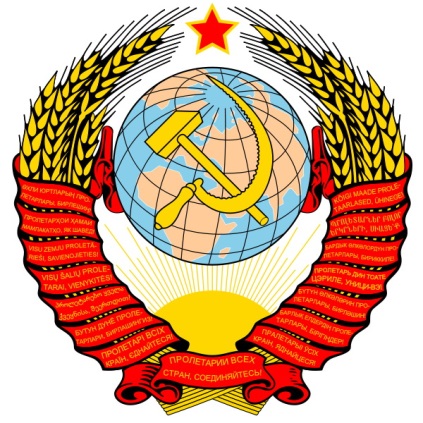 СПИСОК НАРОДНЫХ ДЕПУТАТОВ СОЮЗА СОВЕТСКИХ СОЦИАЛИСТИЧЕСКИХ РЕСПУБЛИК ПО ОКРУГАМ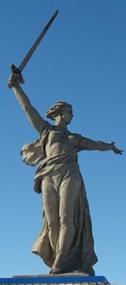 № в избир.спискеФАМИЛИЯ ИМЯ ОТЧЕСТВОКонтактыТелефон эл. почтаМесто работыДата и Место рождения Адрес АЗЕРБАЙДЖАНСКАЯ ССР1ГАСАНОВ АЛИ ШАМИЛЬ ОГЛЫ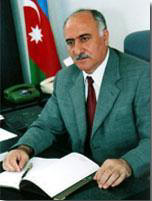 (+99412) 498 00 08;+994 (12) 492-84-26Факс: (+99412) 498 97 86http://www.navigator.az/firm/1310/infoЗам.Премьер Министра Аз.Респ.Председатель Гос.комитета по делам беженцев и вынужденных переселенцев10.04.1948Джебраильский район Аз.ССРг.Баку, ул.Лермонтова, 682ГЕЙДАРОВ КЯМАЛЕДДИН ФАТТАХ ОГЛЫhttp://www.fhn.gov.az/Министр рл Чрезвычайным Ситуациям —МЧС Азербайджана15 июля 1961 года в селе Чешмябасар близ города Нахичевань3НАБИЕВ ГАСАН ГИЛАЛОВИЧ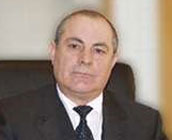 (8442) 30-78-97, 96-02-08nabiev@volgoduma.ruoblduma@volganet.ruДепутат Волгоградской областной думы21.07.1954 года в селе Захмет Кедабекского района Азербайджанской ССРАРМЯНСКАЯ ССР4ГРИГОРЯН АРАМАИС ТЕМУРОВИЧ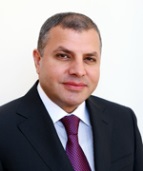 minenergy@minenergy.amГубернатор Араратской области с 2013 года, министр охраны природы с 30.03.146 октября 1965 — село Авшар Араратг. Ереван, Плошадь Республики, Дом Правительства 1
Телефон: +374 (10) 51-59-10 http://www.gov.am5МЕЛИКЯН АРМАН ВАРДАНОВИЧ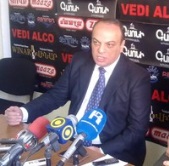 +374 (10) 54-40-41nfo@ArmeniaForeignMinistry.comармянский дипломат11 марта 1963 в г. Ереван г. Ереван, площадь Республики, Дом Правительства 26МАРТИРОСЯН ГАРИК ЮРЬЕВИЧ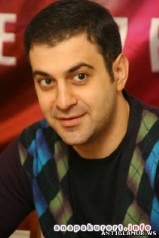 телефон: +7 (495) 543-88-88+7 (495) 783-30-00 +7 (495) 543-88-88+7 (495) 543-88-88kovalev@comedyclub.ru   press@tnt-tv.ruшоумен, юморист и телеведущий, сопродюсер, художественный руководитель и «резидент» шоу Comedy Club 14 февраля 1974, ЕреванАдрес Comedy Club Production:
129090, Москва, ул. Мещанская, 7/21 стр.4

web: www.comedyclub.ruБЕЛОРУССКАЯ ССР7ЛАТУШКО ПАВЕЛ ПАВЛОВИЧ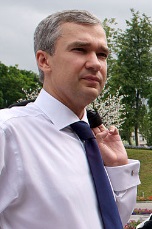 +375 17 327 2922Факс +375 17 210 4251mail@mfa.gov.byЧрезвычайный и Полномочный Посолродился 10 февраля 1973 года в МинскеЛенина 19, Минск, 2200308ЛУКАШЕНКО АЛЕКСАНДР ГРИГОРЬЕВИЧ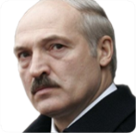 http://og.president.gov.by/ruPRESS@PRESIDENT.GOV.BYПРЕЗИДЕНТ БЕЛОРУССИИ30 августа 1954 г.Поселок Копысь Оршанского района Витебской области Белорусской ССР.г. Минск, ул.Кирова, д.43.9КАТЕРИНИЧ ДМИТРИЙ СТЕПАНОВИЧ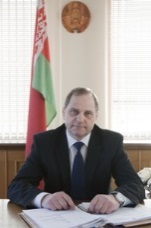 Телефон: (+375 17) 224 95 95Канцелярия 223-64-96Факс: (+375 17) 224 87 84330 04 04 330 minprom4@minprom.gov.byМинистр промышленности РБ8 ноября 1957 году в деревне Гута Дрогичинского района Брестской областиПартизанский проспект, 2, корп. 4, Минск 220033, Республика Беларусь, Web- сайт: www.minprom.gov.byГРУЗИНСКАЯ ССР10БГАНБА ВАЛЕРИЙ РАМШУХОВИЧ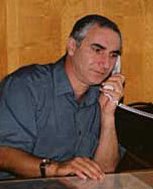 +7 (840) 226 56 16mail@parlamentra.orgпредседатель (спикер) Парламента Абхазии26 августа 1953, с. Бзыбь, Гагрский район, Абхазская АССРг. Сухум, ул. Званба 111ДЖИНДЖОЛИЯ СОКРАТ  РАЧЕВИЧтел:  (+995 32) 2 37 61 44факс:(+995 32) 2 37 46 22info@abkhazia.gov.geНа пенсии, работал в Парламенте Абхазии спикером11 декабря 1937, с. Агубедиа, Очамчирский район, Абхазская АССРГрузия, г. Тбилиси, 0186,Проспект А. Казбеги № 4212ДЗУГАЕВ КОСТА ГЕОРГИЕВИЧНа пенсии24 апреля 1956, Цхинвал13КОЧИЕВ СТАНИСЛАВ   ЯКОВЛЕВИЧ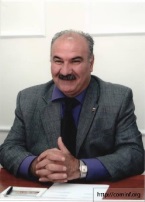 http://kpruo.ru/# РУКОВОДИТЕЛЬ КОМПАРТИИ7 апреля 1954 года в селе Курта Цхинвальского района Юго-Осетинской автономной области14РАУЛЬ ДЖУМКОВИЧ ХАДЖИМБА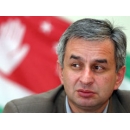 21 марта 1958 года в городе Ткварчели (Ткуарчал) - центре Ткварчельского района на юге Абхазской АССР15КОЛБАИЯ ВАХТАНГ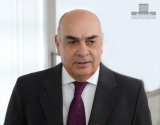 тел:  (+995 32) 2 37 61 44факс:(+995 32) 2 37 46 22info@abkhazia.gov.geИсполняющий обязанности председателя Правительства Абхазии9 сентября 1952 года, Абхазия, Грузия.Адрес: Грузия, г. Тбилиси, 0186,Проспект А. Казбеги № 42КАЗАХСКАЯ ССР16   АБДЫКАЛИКОВА ГУЛЬШАРА НАУШАЕВНА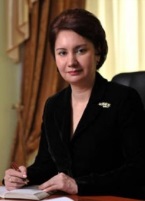 8 (7172) 74-20-068 (7172) 72-05-188 (7272) 611015, 670767факс: 8 (7172) 74-18-69  8 (7172) 72-05-16 udprk@global.kz (презид)astana@mfa.kzoffice@assembly.kznarkhipova@mail.ruЗаместитель Премьер-Министра Республики Казахстан15.05.1965 КазССР; Кзыл-Ординская область; Сырдарьинский район; с. Соло-Тюбе010000, г.Астана, Дом Министерств17АЙТИМОВА БЫРГАНЫМ САРИЕВНА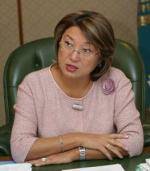 8(3172) 74-61-60, 8(3172) 74-64-59, 8(3172) 74-64-41info@parlam.kzДепутат Сената Парламента Республики Казахстан26.02.1953 КазССР; Западно-Казахстанская область; Зеленовский район; пос. БакушиноАстана, Левый берег р. Ишим, Дом Парламента 18ЕНСЕГЕНОВ САРСЕНБАЙ КУРМАНУЛЫ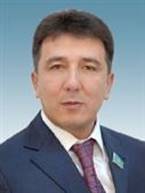 8(3172) 74-61-60, 8(3172) 74-64-59, 8(3172) 74-64-41info@parlam.kzДепутат Сената Парламента Республики Казахстан Секретарь Комитета по экономическому развитию и предпринимательству26.03.1963  КазССР; Гурьевская область; с. КенузекАстана, Левый берег р. Ишим, Дом Парламента19КИИНОВ ЛЯЗЗАТ КЕТЕБАЕВИЧ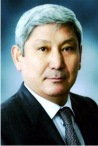 8(3172) 74-61-60, 8(3172) 74-64-59, 8(3172) 74-64-41info@parlam.kzДепутат Сената Парламента РК 7 декабря 1949 года в п.Таучик Мангистауского р-на Гурьевской области.Астана, Левый берег р. Ишим, Дом Парламента20   СУЛЕЙМЕНОВ КАИРБЕК ШОШАНОВИЧ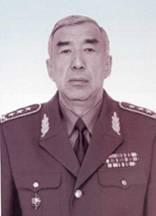 8(3172) 74-61-60, 8(3172) 74-64-59, 8(3172) 74-64-41info@parlam.kzДепутат Мажилиса Парламента Республики Казахстан V созыва12.05.1949г. НовосибирскАстана, Левый берег р. Ишим, Дом Парламента21ШВЕЦОВА ЛЮДМИЛА ИВАНОВНА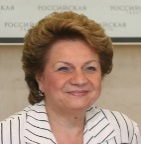 (495) 633-60-10+7(495)290-70-98
Факс: +7(495)202-92-25, (495) 633-60-04kos@mos.ruПредседатель Комитета общественных и межрегиональных связей Правительства г.Москвы24 сентября 1949 г. в г.Алма-Ате121205, г. Москва, ул. Новый Арбат, 36
КИРГИЗСКАЯ ССР22САГИМБАЕВА ДИНАРА ЗАРЛЫКОВНА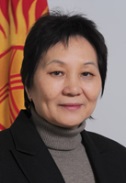 +996 (312) 62-26-80Факс: +996 (312) 66-07-17minzdrav@minzdrav.bishkek.gov.kgМинистр здравоохранения КРРодилась в 1958 году в г.ФрунзеНачало формыКонец формыКиргизия, Бишкек, ул. Московская, 14823КУРМАНОВ ЗАЙНИДИН КАРПЕКОВИЧ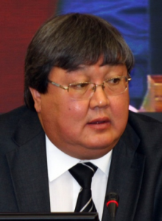 Телефон: (996-312) 66-25-67, 43-11-69(996-312) 43-12-11(996-312) 66-25-67, Факс:        (996-312) 43-11-69, 43-11-71 (996-312) 43-11-69 krsu@krsu.edu.kgabit@krsu.edu.kg krsu@krsu.edu.kgПрофессор КРСУ3 июня 1955Бишкек720000, г. Бишкек, ул. Киевская, 4424   САДЫКОВ КАНАТ ЖАЛИЛОВИЧ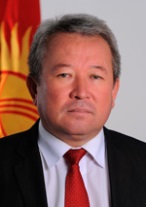 +(996 312) 66 24 42  +(996 312) 62 05 19 http://edu.gov.kg/ru/obratnaja-svjaz/otpravit-pismo.html?view=send&layout=default1 minedukg@gmail.comМинистр образования и науки КР16 февраля 1961г. Нарын Нарынская областьКыргызская Республика 720040 г. Бишкек, ул. Тыныстанова 25725   АБДЫЛДАЕВ ЭРЛАН  БЕКЕШОВИЧ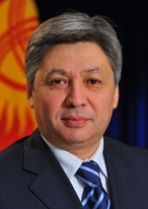 Тел.: (+996-312) 62-05-45 - приемная(+996-312) 62-65-59 - Пресс-служба(+996-312) 62-67-58 - 
Факс: (+996-312) 66-05-01gendep@mfa.gov.kg pressslujba@gmail.comМинистр иностранных дел КР21 июля 1966 Алма-Ата 720040, г . Бишкек, бульвар Эркиндик, 57ЛАТВИЙСКАЯ ССР26   АДАБАШЬЯН ОЛЕГ ГУРГЕНОВИЧ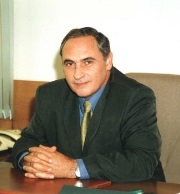 +7 (495) 628-31-05Факс +7 (495) 628-31-05 8-495-957-0331, 8-495-753-7131 
8-495-957-0330, 8-495-624-6227, spravka@duma.mos.ruРуководитель аппарата Думы г. Москвы 5 октября 1954 г.Московская городская Дума 
127994, ГСП-4, Москва, Петровка 22, E-27ЖАНЕТЕ ЯУНЗЕМЕ-ГРЕНДЕ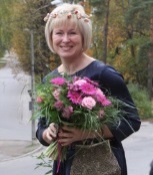 Тел: 67082934, 67082800
Факс: 67280469vk@mk.gov.lvчлен национального блока «Visu Latvijai!». министр культуры Латвии в правительстве Валдиса Домбровскиса10 марта 1964 года.Бульвар Бривибас 36
Рига, LV - 1520Reģ. Nr. 90000055313
Valsts Kase
LV70TREL2030004022000
TRELLV22ЛИТОВСКАЯ ССР28  БУРОКЯВИЧЮС МИКОЛАС МАРТИНОВИЧ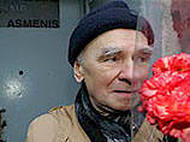 с апреля 1990 г. — первый секретарь ЦК Компартии Литвы (КПСС); после августа 1991 г. — в подполье, проживал в России, Белоруссии;был арестован в г. Минске литовскими властями,обвинен в причастности к январским событиям 1991 г. в г. Вильнюсе, в измене родине и заговоре с целью свержения государственного строя Литвы.родился в 1927 г. в г.Алитусе (Литва)29ИОЛАНТЕ ГРИЗИЦКАЙТЕТел. (8 5) 239 6060 priim@lrs.ltсоциальный работник  Йонавского самоуправления, жена председателя Сейма Литовской Республики.Гедиминас пр.. 53, LT-01109 Вильнюс , 
30ИРЕНА ДЕГУТЕНЕ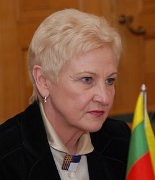 Тел. (8 5) 239 6060  priim@lrs.ltВ Сейме былa избрана спикером 1 июня 1949 года, Шяуляй, Литовская ССРГедиминас пр.. 53, LT-01109 Вильнюс , 
ТАДЖИКСКАЯ ССР31ГИЁЕВ САЙФУЛЛО НЕЪМАТОВИЧтел: (+992) 37-2214417info@parlament.tjДепутат Маджлиси намояндагон Маджлиси Оли Республики Таджикистан от Фархорского избирательного округа №34Родился 1 ноября 1956 г. в Фархорском районе Хатлонской области Республики Таджикистанhttp://parlament.tj/ru/ 32ДАВЛАТАЛИ ДАВЛАТЗОДАтел: (+992) 37-2214417info@parlament.tjЧлен Комитета по международным делам, общественным  объединений и информации Маджлиси  намояндагон  Маджлиси Оли Республики Таджикистан, член Совета Маджлиси намояндагон Родился 2 февраля 1947 г. в районе Рудаки Республики Таджикистан33КУРБОНОВ БЕГ ХОЛОВИЧтел: (+992) 37-2214417info@parlament.tjЗаместитель Председателя комитета Маджлиси намояндагон по социальным вопросам, семьи и защиты здоровье7 июня 1961 г в поселке Дангара Дангаринского района Хатлонской области Республики Таджикистан34РАДЖАБОВ САФАРАЛИ  ХУДОЁРОВИЧтел: (+992) 37-2214417info@parlament.tjДепутат Маджлиси намояндагон Маджлиси  Оли Республики Таджикистан от избирательного  округа №48, Муминабад. Родился 16 сентября 1955 года в Восейском районе Хатлонской области. 35   РАЗЗОКОВ ТОЛИБДЖОН УРОКОВИЧтел: (+992) 37-2214417info@parlament.tjзаведующий отдела межпарламентских связей и протокола Аппарата МНМОРТРодился в 1956 г в городе Душанбе, Республики Таджикистан36   САМАДОВ ШАКАРБЕК ДОДХОЕВИЧ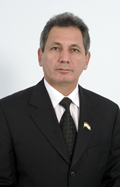 тел: (+992) 37-2214417info@parlament.tjДепутат Маджлиси намояндагон Маджлиси Оли Республики Таджикистан от избирательного округа Пенджикент №21.Родился 15 мая 1958 г. в Комсомольском районе Самаркандской области Республики УзбекистанУКРАИНСКАЯ ССР37   ПОПКОВ АНДРЕЙ  АЛЕКСАНДРОВИЧ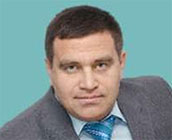 (8442) 30-77-26(8442) 30-78-48(8442) 30-77-02 (ф.) 30-90-0030-79-10,  30-78-0630-78-45,  30-77-9130-77-92, 30-77-20inbox@zsrk.onego.ruinbox@zsrk.onego.rupopkov@volganet.ru oblduma@volganet.ru dumapred@volganet.ru 1zampred@volgoduma.ru bakulin@volganet.ru ovchincev@volgoduma.ru Депутат  Волгоградской областной Думы Родился 16 ноября 1966 года в городе Кировограде400098, г. Волгоград, пр.Ленина, д.9 38СПИРИДОНОВА АЛЕКСАНДРА МИХАЙЛОВНА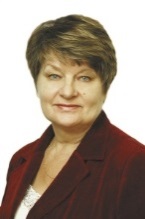 Тел.: +7 (8142) 79-00-74
Телефон: (814–2) 79-00-04Факс: (814-2) 79-69-69Председатель Законодательного Собрания Республики КарелияДЕПУТАТ СССР по двум округам: Украинский и КарельскийРодилась 5 апреля 1952 года в селе Заиченцы Зеньковского района Полтавской области Украинской ССР.185910, г. Петрозаводск, ул. Куйбышева, 539ДЬЯКОНОВ ВЛАДИМИР ДМИТРИЕВИЧ 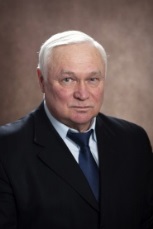 (4942) 31-21-73, факс: 31-62-52, 31-21-63
(49440) 51236, факс (49440) 54152 
тел. 8-960-745-43-42 , факс (49430) 41171 info@kosoblduma.ru,   annakulikova2011@mail.ru  ДепутатКостромской областной Думы 4 созыва,Родился 2 сентября 1952 года в селе Петровское Балаклейского района Харьковской области на Украине 156000, Россия, Кострома, Советская площадь, 2 п. Антропово, ул. Кирова, д.8ЭСТОНСКАЯ ССР40УРВЕ ТИЙДУС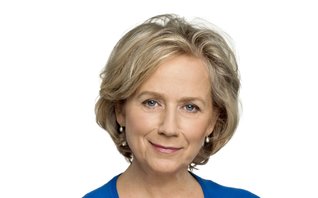 Телефон: +372 693 5555 
Факс: +372 693 5554riigikantselei@riigikantselei.ee
Министр культуры Эстонской Республики с 4 декабря 2013 года. Она является членом Партии Реформ Эстонии6 июня 1954 года в РаплаАдрес: 
Дом Стенбока 
Рахукохту 3 
15161 Таллинн 
Эстонская Республика 41СТАЛЬНУХИН  МИХАИЛ  АНАТОЛЬЕВИЧ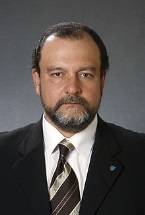 тел +372 631 6331 | факс +372 631 6334  
 riigikogu@riigikogu.ee   эстонский политик, председатель городского собрания Нарвы15 сентября 1961, ТартуRiigikogu | Лосси Платс 1а, 15165 Таллинн |   РСФСР по округамАГИНСКИЙ 42  БАЛЬЖИНИМАЕВ ЧИНГИС БАЛДАНОВИЧ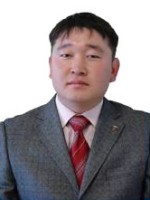 +7(30255)2-16-60Тел./факс: +7(30255)2-16-30adminmog@mail.ruдепутат Совета муниципального района "Могойтуйский район"12.03.1986 687420, Забайкальский край,Могойтуйский район, пгт. Могойтуй, ул. Гагарина,19.Администрация муниципального района43ГОНГОРОВА ЛАРИСА ЦЫРЕНОВНА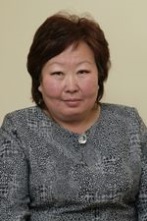 тел./факс: (30239) 3-41-52, 3-42-29, 3-51-69; adm@aginskoe.ru.Председатель Думы городского округа "Поселок Агинское", директор МОУ "Агинская средняя общеобразовательная школа № 2"28 марта 1964 года в пос. АгинскоеАдминистрация Агинского Бурятского округа Забайкальского края. 687000 п. Агинское, ул. Базара Ринчино, 92 44  ГУРУЛЕВ ЛЕОНИД ВАЛЕРЬЕВИЧ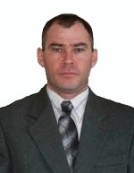 тел./факс: (30239) 3-41-52, 3-42-29, 3-51-69; adm@aginskoe.ruРуководитель группы по работе с населением Юго-Западного отделения ОАО "Читаэнергосбыт"687000 п. Агинское, ул. Базара Ринчино, 9245   ДУГАРЖАПОВ БАЗАР САМБАЕВИЧ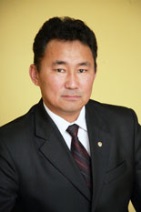 тел./факс: (30239) 3-41-52, 3-42-29, 3-51-69; adm@aginskoe.ruГлава муниципального района "Дульдургинский район" - председатель Совета муниципального района "Дульдургинский район"12 августа 1967 года в селе Зуткулей Дульдургинского района Читинской области687000 п. Агинское, ул. Базара Ринчино, 9246  ШОЙДОКОВ БАТО ШОЙДОРЖИЕВИЧ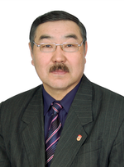 тел./факс: (30239) 3-41-52, 3-42-29, 3-51-69 adm@aginskoe.ruНачальник Агинской автошколы ДОСААФ России Забайкальского края, депутат Думы городского округа "Поселок Агинское"12 августа 1967 года в селе Зуткулей Дульдургинского района Читинской области687000 п. Агинское, ул. Базара Ринчино, 92АДЫГЕЙСКИЙ47   САЛОВ ЕВГЕНИЙ ИВАНОВИЧ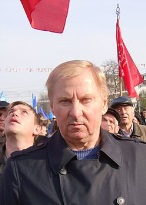 (8772) 52-19-20, факс (8772) 57-11-94пресс-служба (8772) 52-10-38  Государственный Совет-Хасэ30 октября 1948 г. в с. Айдынбулаг Нухинского района Азербайджанской ССРРеспублики Адыгеяул. Жуковского, 22, г.Майкоп, Республика Адыгея, Россия, 385000 48  КУМПИЛОВ МУРАТ КАРАЛЬБИЕВИЧ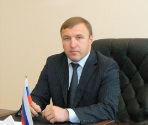 (8772) 57-00-22, 57-02-50 info@gshra.rupremier@adygheya.ruПРЕМЬЕР-МИНИСТР РЕСПУБЛИКИ АДЫГЕЯ 27 февраля 1973 г. в ауле Уляп Красногвардейского района Республики Адыгея.385000, г. Майкоп, ул. Пионерская, 19949   ТХАКУШИНОВА ЛЮДМИЛА РАМАЗАНОВНА(8772)52-45-63, 52-60-34Заслуженный врач Российской Федерации Жена Президента Адыгеи Тхакушинова Аслан Китович,admiste@adygheya.ru АЛТАЙСКИЙ50   ТРОФИМОВ БОРИС АЛЕКСАНДРОВИЧ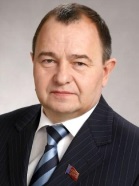 (3852) 39-98-10Факс   63-20-90eps@pfr.altai.ru управляющий Отделением Пенсионного Фонда РФ по Алтайскому краю1 июня 1955 года в с. Зимино Топчихинского района Алтайского края656049, г Барнаул, ул Партизанская, д 9451  НЕСИН ВЛАДИМИР ГРИГОРЬЕВИЧ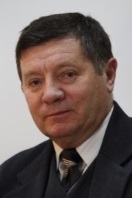 7 (3852) 36-32-22, 66-67-53 телефон:  29-40-88, petr.ponarin@rambler.ruЗаместитель председателя комитета по соцполитикег. Барнаул, ул. Анатолия, 81, каб. 106,52   ЛООР ИВАН ИВАНОВИЧ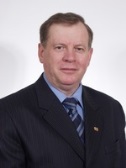 (3852) 29-40-12, 29-40-14Факс: (3852) 63-02-69 info@akzs.rukzs@alregn.ruwww.akzs.ruПредседатель Алтайского краевого Законодательного Собрания656035, Алтайский край, г. Барнаул, пр. Ленина, 59 Адрес: г. Барнаул, ул. Анатолия, 8153   ШТАНЬ СТЕЛЛА ИВАНОВНА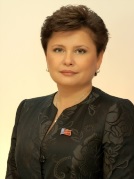 +7 (3852) 35-69-25, 24-89-02Депутат Алтайского краевого Законодательного Собрания, зам. председателя комитета по местному самоуправлениюРодилась 12 июля 1963 года в Магаданской области Билибинского района с. Билибино.54ГАЛЬЧЕНКО ЮРИЙ КОНСТАНТИНОВИЧ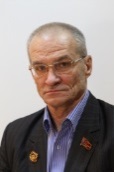 +7 (3852) 35-69-25, 24-89-02Депутат Алтайского краевого Законодательного СобранияАМУРСКИЙ55  БУСЛОВА ГАЛИНА СЕМЕНОВНА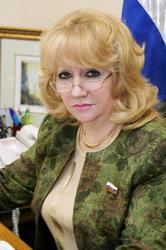 Телефон: (4162) 22-38-00zsamur@zsamur.ruhttp://www.zsamur.ru/section/list/777/9Депутат  Зак. Собрания Амурской обл.,член Совета Федерации Федерального Собрания Российской Федерации (СФ ФС РФ) 10.05.1946 в п.Апрелевке Московской области. Законодательное Собрание Амурской области675023, Амурская область, г.Благовещенск, ул.Ленина, 13556  КОТЕЛКИН ДМИТРИЙ ВАЛЕРЬЕВИЧ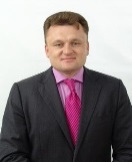 (4162) 22-38-00zsamur@zsamur.ruДепутат законодательного Собрания Амурской области18.08.1969 в селе Стариково Володарского района Донецкой области 675023, Амурская область, г.Благовещенск, ул.Ленина, 13557   КУЗНЕЦОВ ГЕННАДИЙ НИКОЛАЕВИЧ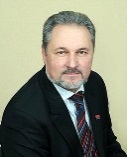 (4162) 22-38-00zsamur@zsamur.ruДепутат законодательного Собрания Амурской области04.08.1951 в г.Похвистневе Куйбышевской области.675023, Амурская область, г.Благовещенск, ул.Ленина, 13558ЛЫСЕНКО ОЛЬГА ВИКТОРОВНА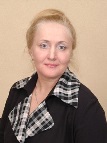 (4162) 22-38-00zsamur@zsamur.ruДепутат законодательного Собрания Амурской области03.10.1959 в п.Серышево Серышевского района675023, Амурская область, г.Благовещенск, ул.Ленина, 13559ПРОХОРОВ АЛЕКСЕЙ ВИКТОРОВИЧ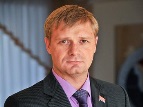 (4162) 22-38-00zsamur@zsamur.ruДепутат законодательного Собрания Амурской области25.09.1977675023, Амурская область, г.Благовещенск, ул.Ленина, 13560   САРАПКИН АЛЕКСАНДР ВЛАДИМИРОВИЧ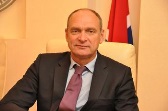 (4162) 22-38-00zsamur@zsamur.ruДепутат законодательного Собрания Амурской области24.08.1960 в г.Райчихинске Амурской области.АРХАНГЕЛЬСКИЙ61  ГРИШИН ВАСИЛИЙ ДМИТРИЕВИЧ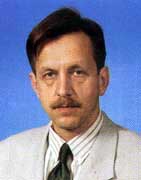 (8182) 215613, 8(818-4) 27-28-65 Факс: (8182) 200343duma@dvinaland.ruДепутат Архангельского областного Собрания6 августа 1954 г. в г. Северодвинске Архангельской областиАдрес: 163000, г. Архангельск, пл. Ленина, 1 62   НОВИКОВ ВИКТОР  ВЛАДИМИРОВИЧ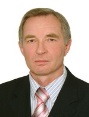 (8182) 215613, 8(818-4) 27-28-65 Факс: (8182) 200343duma@dvinaland.ruЗампредседателя комитета Архангельского областного Собрания депутатов 28 октября 1949Адрес: 163000, г. Архангельск, пл. Ленина, 1 БАШКОРТОСТАНСКИЙ63   КАМАЛЕТДИНОВ РУСТАМ РИМОВИЧ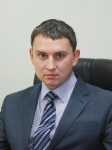 Телефон: +7 347 272 74 53 Ф: +7(347) 272-74-53secretar@gctrb.ruпредседатель Государственного комитета Республики Башкортостан по торговле и защите прав потребителей450008, Республика Башкортостан, г.Уфа, ул. Цюрупы, 13 64МИХАЙЛОВ ВИКТОР НИКОЛАЕВИЧ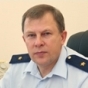 279-35-96, 279-33-77mvdrbsudim@mail.ru замминистра внутренних дел по Республике Башкортостан – начальник Главного следственного управления1958 году в с. М-Посельское, Большереченского района Омской областиг.Уфа, ул. Ленина,7 65  МУРАТ БАКЕЕВИЧ ГУЗАИРОВ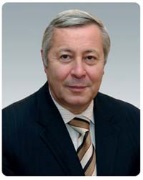 +7 347 2722215office@ugatu.suРекторУфимского государственного авиационного технического университета22 октября 1950, Челябинск, СССР450000, Республика Башкортостан, г. Уфа, ул. К. Маркса, 1266   ШАФИКОВА АМИНА ИВНИЕВНА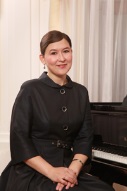 Телефон: +7 347 2808756mkrb@bashkortostan.ruМинистрМесто работы: Министерство культуры Республики Башкортостан24 марта 1974, деревня Иргизлы, Бурзянский район, БАССРАдрес: 450015, Республика Башкортостан, г. Уфа, ул. Революционная, 18БЕЛГОРОДСКИЙ67БОНДАРЕНКО ЕЛЕНА ВАСИЛЬЕВНА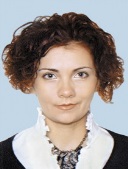 тел.: (4722)58-44-02, 32-49-66, факс: (4722)32-13-90terentev@belduma.ru Председатель комитета областной Думы2 сентября 1973 годаКонтакты:308000, г.Белгород, проспект Славы, 6068   ЛОЗА КОНСТАНТИН СЕРГЕЕВИЧ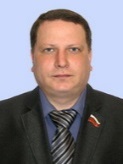 +7 (4722) 53-89-70 факс: (4722) 53-89-47terentev@belduma.ruдепутат Белгородской областной Думы11 января 1980 года. 308036, г.Белгород, Бульвар Юности, д.19, к.8 

69   НОВИКОВ ЛЕОНИД НИКОЛАЕВИЧ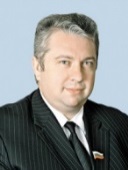 +7 (4722) 53-89-70 факс: (4722) 53-89-47(47241) 4-44-49terentev@belduma.ruinfo@belduma.ru депутат Белгородской областной Думы4 августа 1963 года в Москве.309184, Белгородская область, г.Губкин, ул.Севастопольская, д.103 
70ТИМОШЕНКО ПАВЕЛ ФЕДОСЬЕВИЧ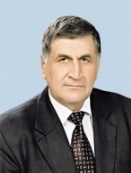 +7 (4722) 53-89-70 (4722)32-12-79факс: (4722) 53-89-47(4722)27-12-43terentev@belduma.ruдепутат Белгородской областной Думы21 ноября 1953308000, г.Белгород, ул.Князя Трубецкого, 28 71  ШАТАЛОВ НИКОЛАЙ МИХАЙЛОВИЧ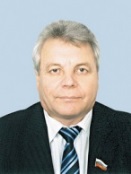 +7 (4722) 53-89-70 (4722) 27-07-42факс: (4722) 53-89-47(4722) 27-48-97, тterentev@belduma.ruдепутат Белгородской областной Думы14 ноября 1955 года в с. Илёк Беловского района Курской области308000, г.Белгород, Народный бульвар, 55, БРЯНСКИЙ72   АЛЕХИН ИГОРЬ ИВАНОВИЧ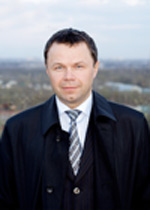 8 (4832) 72-22-07 (4832) 66-36-91, 74-56-28Факс: (4832) 74-31-95http://www.duma.bryansk.in/alehin-igor-ivanovich/Депутат Брянской областной Думы пятого созыва с марта 2009 г.; бывший Глава города Брянска7 сентября 1967 г. в БрянскеБрянская областная Дума241050, г. Брянск, пл. К. Маркса, д. 273   БЕЛОУС НИКОЛАЙ МАКСИМОВИЧ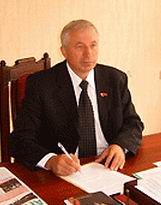  (4832) 66-36-91, 74-56-28 Факс: (4832) 74-31-95http://www.duma.bryansk.in/belous-nikolay-maksimovich/ Ректор Брянской государственной сельскохозяйственной академии; депутат Брянской областной Думы пятого созыва; 15 мая 1952 г. в с. Яловка Красногорского района Брянской областиАдрес: 241050, г. Брянск, пл. К. Маркса, д. 2 74  БОРОДИН АНАТОЛИЙ ГРИГОРЬЕВИЧ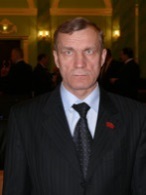  (4832) 66-36-91, 74-56-28 Факс: (4832) 74-31-95http://www.duma.bryansk.in/borodin-anatoliy-grigorevich/ Депутат Брянской областной Думы пятого созыва с марта 2009 г.;родился в 1960 гАдрес: 241050, г. Брянск, пл. К. Маркса, д. 2 75   ГАШИЧЕВА ЕЛЕНА НИКОЛАЕВНА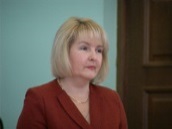 Телефон: (4832) 66-36-91, 74-56-28Факс: (4832) 74-31-95http://www.duma.bryansk.in/gashicheva-elena-nikolaevna/ Депутат Брянской областной Думы пятого созыва с марта 2009 г.; 23 октября 1963 года в поселке Сельцо Брянского районаПочтовый адрес: 241050, г. Брянск, пл. К. Маркса, д. 276   КАРМЕС ВАСИЛИЙ ВАСИЛЬЕВИЧ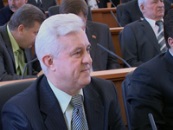 Телефон: (4832) 66-36-91, 74-56-28Факс: (4832) 74-31-95http://www.duma.bryansk.in/karmes-vasiliy-vasilevich/Депутат Брянской областной Думы пятого созыва с марта 2009 г.;Почтовый адрес: 241050, г. Брянск, пл. К. Маркса, д. 2ВЛАДИМИРСКИЙ77 ДЮЖЕНКОВ АЛЕКСАНДР ВИТАЛЬЕВИЧ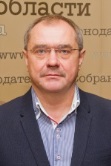 Тел.: (4922) 33-27-28, 
Факс: (4922) 36-16-32  zsvo@zsvo.ru Депутат Законодательного Собрания Владимирской области шестого созыва.2 августа 1960 года в городе Кольчугиноадрес: 600000, г. Владимир, Октябрьский проспект, 2178КИРЮХИНА ИРИНА МИХАЙЛОВНА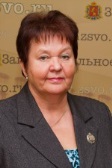 Тел.: (4922) 33-27-28, 
Факс: (4922) 36-16-32  zsvo@zsvo.ruДепутат Законодательного Собрания Владимирской области шестого созыва.18 декабря 1952 года в городе Кунгуре Пермской областиадрес: 600000, г. Владимир, Октябрьский проспект, 2179МАКСЮКОВ МИХАИЛ ЮРЬЕВИЧ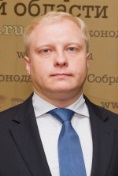 Тел.: (4922) 33-27-28, 
Факс: (4922) 36-16-32  zsvo@zsvo.ru Депутат Законодательного Собрания Владимирской области шестого созыва.12 ноября 1980 года в городе Гусь-Хрустальном адрес: 600000, г. Владимир, Октябрьский проспект, 2180САДОВНИКОВА ИРИНА НИКОЛАЕВНА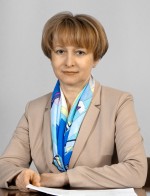 Тел.: (4922) 33-27-28, 
Факс: (4922) 36-16-32  zsvo@zsvo.ru Депутат Законодательного Собрания Владимирской области шестого созыва.2 декабря 1961 года в городе Коврове Владимирской областиадрес: 600000, г. Владимир, Октябрьский проспект, 2181   ТУЧИН СЕРГЕЙ АЛЕКСЕЕВИЧ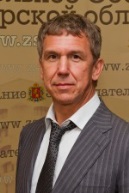 Тел.: (4922) 33-27-28, 
Факс: (4922) 36-16-32  zsvo@zsvo.ru Депутат Законодательного Собрания Владимирской области шестого созыва20 октября 1962 года в городе Киржаче Владимирской областиадрес: 600000, г. Владимир, Октябрьский проспект, 21ВОЛГОГРАДСКИЙ82БАКУЛИН АНАТОЛИЙ ВАСИЛЬЕВИЧ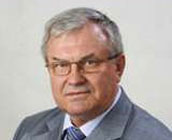 30-78-45ф. 30-77-91(8442) 30-78-48(8442) 30-77-02 (ф.)bakulin@volganet.ruoblduma@volganet.ru Заместитель председателя областной Думы14 октября 1949 года в селе Лебяжья Поляна Среднеахтубинского района Волгоградской области400098, г. Волгоград, пр.Ленина, д.983ВОРОБЬЕВ АНДРЕЙ ВЛАДИМИРОВИЧ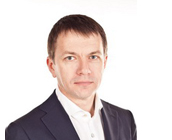 30-78-23(8442) 30-78-48(8442) 30-77-02 (ф.)oblduma@volganet.ru ДЕПУТАТ   комитета по аграрной политике и природным ресурсам26 ноября 1969 года в городе Волгограде400098, г. Волгоград, пр.Ленина, д.984ГОЛОВАЧЕВА ТАМАРА ПЕТРОВНА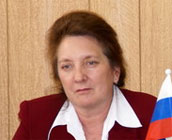 (8442) 30-78-20 (8442) 30-78-48(8442) 30-77-02 (ф.)

t_golovacheva@volganet.ruoblduma@volganet.ru КПРФ Зам.председателя комитета по социальной политике18 января 1953 года в р .п. Лог Иловлинского района Волгоградской области400098, г. Волгоград, пр.Ленина, д.985КУРБАТОВ НИКОЛАЙ ВАСИЛЬЕВИЧ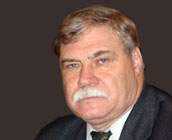 (8442) 30-78-33(8442) 30-78-48(8442) 30-77-02 (ф.)kurbatov@volganet.ruoblduma@volganet.ru Зам. председателя комитетa по организации государственной власти и МСУ. Родился 18 сентября 1946 года в селе Бахтемир Астраханской области400098, г. Волгоград, пр.Ленина, д.986ЛАТЫШЕВСКАЯ НАТАЛЬЯ ИВАНОВНА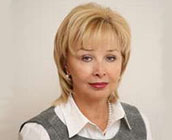 30-77-03ф. 30-78-09(8442) 30-78-48(8442) 30-77-02 (ф.)latyshevskaya@volganet.ruoblduma@volganet.ru Председатель комитета по здравоохранению, физической культуре и молодежной политике16 марта 1952 года. 400098, г. Волгоград, пр.Ленина, д.9ВОЛОГОДСКИЙ87  БУЛАНОВ ВЛАДИМИР ВИКТОРОВИЧ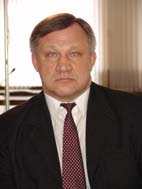 Тел. (817-2) 595-118 817-2-595-115

Электронная почта: vbulanov@vologdazso.ru sobranie@vologdazso.ruДепутат Вологодского Законодательного Собрания20 декабря 1951 года в деревне Арменово Вязниковского района Владимирской области160000, г. Вологда, ул. Пушкинская, 25 88КАЛЯБИН АЛЕКСАНДР ВАСИЛЬЕВИЧ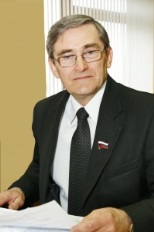 Тел. (817-2) 595-142 
817-2-595-115

Электронная почта: akalyabin@vologdazso.rusobranie@vologdazso.ru Депутат Вологодского Законодательного Собрания5 сентября 1957 года в с.Спасское Сокольского района Вологодской области160000, г. Вологда, ул. Пушкинская, 25 89  МАЛЫШЕВ ГЕННАДИЙ АЛЕКСАНДРОВИЧ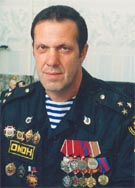 Тел. (817-2) 595-119 
817-2-595-115

Электронная почта: gmalyshev@vologdazso.rusobranie@vologdazso.ru Депутат Вологодского Законодательного Собрания10 ноября 1953 года в деревне Новая Деревня в сорока километрах от Череповца160000, г. Вологда, ул. Пушкинская, 25 90НИКИТИНА ТАТЬЯНА ИВАНОВНА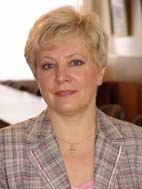 Тел. (817-2) 595-116 
817-2-595-115

Электронная почта: tnikitina@vologdazso.rusobranie@vologdazso.ru Депутат Вологодского Законодательного Собрания18 апреля 1955 г. в Великоустюгском районе Вологодской области160000, г. Вологда, ул. Пушкинская, 25 ВОРОНЕЖСКИЙ91   БЕРЕЖНОВА ТАТЬЯНА АЛЕКСАНДРОВНА 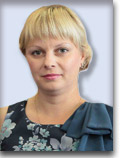 (47343) 4-76-35brono-@mail.ru   panino@box.vsi.ruДепутат Воронежской Областной Думы12 января 1980 годар.п. Панино, ул. Советская д.2 каб.43, или
г.Бобров, ул. Парижской Коммуны, д.66, иди394000, г. Воронеж, ул. Плехановская, д. 892КАЛИНИН ВЛАДИМИР АЛЕКСАНДРОВИЧ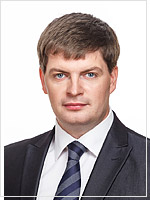 Телефон приемной: 2585816, 89290064478postoffice@vrnoblduma.ruДепутат Воронежской городской думы,Родился 8 июня 1985 года в городе ВоронежеЛенинский проспект, 15 оф 203 394000, г. Воронеж, ул. Плехановская, д. 8
93   КОВАЛЕВ ФЕДОР МИХАЙЛОВИЧ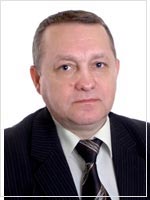 (473) 222-73-01obschyiotdel@yandex.ru Депутат Воронежской городской думы,Родился 11 ноября 1954 г. в с. Норово-Ротаево Нижнедевицкого р-на Воронежской области.394000, г. Воронеж, ул. Плехановская, д. 8
94   ПОЙМАНОВ СЕРГЕЙ ПЕТРОВИЧ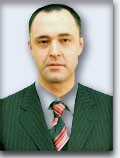 (47362) 2-54-37poymanov@priem.vrnoblduma.ru   Депутат Воронежской Областной Думы15 февраля 1972 года в г. Павловске Воронежской областиПавловский муниципальный район
г.Павловск, пр. Революции д.8 каб. 110ИВАНОВСКИЙ95   БУРОВ АНАТОЛИЙ КОНСТАНТИНОВИЧ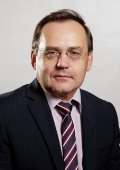 (4932)23-45-68burov@volgamanuf.ru Депутат Ивановской областной ДумыРодился 15 августа 1954 года в городе Вичуга Ивановской областиКонтакты:Адрес:153000 г. Иваново, ул. Батурина, д. 5 96   ГРИШИН ВЛАДИМИР СЕРГЕЕВИЧ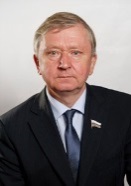  (4932) 32-70-63zsio@gov.ivanovo.ru Депутат Ивановской областной Думы5 июля 1956 года в городе Юрьевец Ивановской областиАдрес: 153000 г. Иваново, ул. Батурина, д. 5 97   КОВАНОВ ВИКТОР ВЛАДИМИРОВИЧ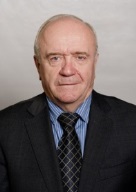 (4932)41-75-70TKnyazeva@ivanovo.zsio.ru Депутат Ивановской областной Думы18 сентября 1948 года во Владимирской областиАдрес: 153000 г. Иваново, ул. Батурина, д. 5 98  КОРЧАГИН НИКОЛАЙ ЮРЬЕВИЧ 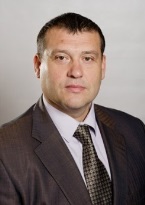 (4932) 32-73-34, 41-71-51, 41-56-75, (4932) 41-60-68, факс: (4932) 41-92-21, 32-36-11 zsio@ivanovo.zsio.ru voblduma@yandex.ruДепутат Ивановской областной Думы31 марта 1969 года в городе Иваново.г. Иваново, ул.Кузнецова, дом 11099   КЛЕНОВ ВЛАДИМИР ВИТАЛЬЕВИЧ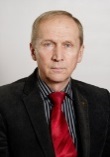  (4932) 32-70-63, (4932) 41-60-68, факс: (4932) 41-92-21, (4932) 32-73-34, 41-71-51,  41-56-75, 32-36-11 zsio@ivanovo.zsio.ru, ivoblduma@yandex.ruДепутат Ивановской областной Думы5 августа 1951 года в селе Зобнино Кинешемского района Ивановской области153000 г. Иваново, ул. Батурина, д. 5ДумаИРКУТСКИЙ100АЛДАРОВ КУЗЬМА РОМАНОВИЧ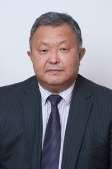 24-17-60Факс: (3952) 20-00-93aldarov@duma.irkutsk.ru admin@duma.irkutsk.ru  spk@duma.irkutsk.ru Депутат Законодательного Собрания Иркутской областиДата рождения:  19.10.1960 

664027, Россия, г. Иркутск, ул. Ленина, 1а101ЛОБАНОВ АЛЕКСАНДР ЮРЬЕВИЧ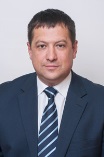 24-17-60lobanov@duma.irkutsk.ru  admin@duma.irkutsk.ru    spk@duma.irkutsk.ru Депутат Законодательного Собрания Иркутской области18.03.1969 664027, Россия, г. Иркутск, ул. Ленина, 1а102  ТЮМЕНЕВ ОЛЕГ НИКОЛАЕВИЧ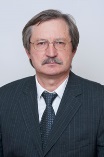 Факс: (3952) 20-00-93TyumenevON@duma.irkutsk admin@duma.irkutsk.ru  spk@duma.irkutsk.ru Депутат Законодательного Собрания Иркутской области06.07.1955 664027, Россия, г. Иркутск, ул. Ленина, 1а103  ЧЕКОТОВА НИНА АЛЕКСАНДРОВНА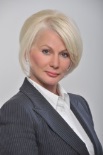 24-17-60ChekotovaNA@duma.irkutsk.ru, aldarov@duma.irkutsk.ru, lobanov@duma.irkutsk.ruTyumenevON@duma.irkutskadmin@duma.irkutsk.ru   spk@duma.irkutsk.ru Депутат Законодательного Собрания Иркутской области11.06.1962 664027, Россия, г. Иркутск, ул. Ленина, 1аКАЛУЖСКИЙ104  БАБУРИН ВИКТОР СЕРГЕЕВИЧ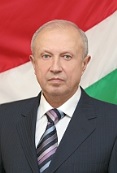 (484-2) 77-82-01, 59-15-63 (факс) ZSKO@adm.kaluga.ru Депутат Законодательного Собрания Калужской области 18 апреля 1950 года в деревне Кутаенки Фаленского района Кировской области248000, г. Калуга, пл. Старый Торг, д. 2105КОСТИНА МАРИНА ВАСИЛЬЕВНА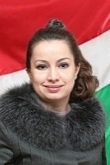 (910) 911-61-77, (4842) 56-59-44 ZSKO@adm.kaluga.ru Депутат Законодательного Собрания Калужской области Родилась  8 января  1969 года в  г. Сухиничи Калужской области.248000, г. Калуга, пл. Старый Торг, д. 2106  КРЕМЕНЁВ СЕРГЕЙ ФЕДОРОВИЧ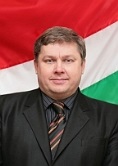 (484-31) 2-41-01, (484-31) 2-45-55 ZSKO@adm.kaluga.ru Депутат Законодательного Собрания Калужской области Родился  6 октября  1965  года в  г. Малоярославце Калужской области.248000, г. Калуга, пл. Старый Торг, д. 2107  ЯШАНИНА ИРИНА ВИКТОРОВНА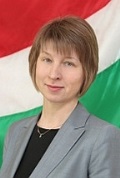 (484-2) 73-88-10, 71-63-85 ZSKO@adm.kaluga.ru Депутат Законодательного Собрания Калужской области Родилась 23 апреля 1962 года в г. Котовске Тамбовской области.248000, г. Калуга, пл. Старый Торг, д. 2КАМЧАТСКИЙ108  БАРАБАНОВ СЕРГЕЙ АНАТОЛЬЕВИЧ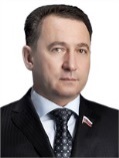 (4152) 42-56-06 (4152) 42-53-65 (4152) 42-05-89 (4152) 42-17-84 russianfareast-news@mail.ru, zaksobrkk@mail.ru Депутат Законодательного Собрания Камчатского края Родился в 1958 г. в Хабаровске683040, г. Петропавловск-Камчатский, пл. Ленина, 1.109  КОПЫЛОВ АНДРЕЙ АЛЕКСЕЕВИЧ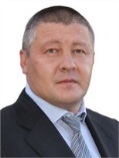 (4152) 42-56-06russianfareast-news@mail.ru,zaksobrkk@mail.ruДепутат Законодательного Собрания Камчатского края 15 мая 1969 года в г.Усть-Илимск Иркутской области683040, г. Петропавловск-Камчатский, пл. Ленина, 1.110  СУЩЕВА МАРИНА ВЕНИАМИНОВНА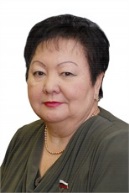  (4152) 42-53-65 zaksobrkk@mail.ru Депутат Законодательного Собрания Камчатского края 6 апреля 1943г. в Вологодской области683040, г. Петропавловск-Камчатский, пл. Ленина, 1.КАРЕЛЬСКИЙ 111  АФАНАСЬЕВ НИКОЛАЙ МИХАЙЛОВИЧ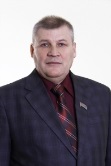  +7 (8142) 79-00-08
8 (8142) 79-00-04, Факс: 8 (8142) 79-69-69inbox@zsrk.onego.ruДепутат Законодательного Собрания КарелииРодился 22 мая 1954 года в г. Петрозаводскег. Петрозаводск, ул. Куйбышева, 5112  ВАСИЛЬЕВА ГАЛИНА ВАСИЛЬЕВНА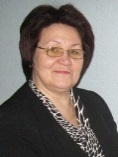 +7 (8142) 79-00-14 
8 (8142) 79-00-04, Факс: 8 (8142) 79-69-69inbox@zsrk.onego.ruДепутат Законодательного Собрания Карелии Родилась в семье рабочих в 1952 году в п. Лесной Мурманской областиг. Петрозаводск, ул. Куйбышева, 5113КРАВЧУК АНАСТАСИЯ АНДРЕЕВНА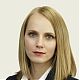 79-00-06, 79-00-64, 8953–532-11–11,8 (8142) 79-00-04, Факс: 8 (8142) 79-69-69inbox@zsrk.onego.ruДепутат Законодательного Собрания КарелииРодилась 24 сентября 1981 года, в городе Петрозаводскег. Петрозаводск, ул. Куйбышева, 5114МЕРКУШЕВ АЛЕКСАНДР АЛЕКСАНДРОВИЧ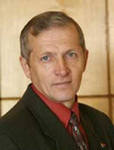 8 (8142) 79-00-04, Факс: 8 (8142) 79-69-69Депутат Законодательного Собрания КарелииРодился 8 октября 1952 года в поселке Навля Брянской областиг. Петрозаводск, ул. Куйбышева, 5115САВИН МИХАИЛ АЛЕКСАНДРОВИЧ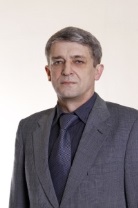 Тел.: +7 (8142) 79-00-10
inbox@zsrk.onego.ruДепутат Законодательного Собрания Карелии6 июня 1960 года в г. Медвежьегорске Карельской АССРг. Петрозаводск, ул. Куйбышева, 5116СПИРИДОНОВА АЛЕКСАНДРА МИХАЙЛОВНА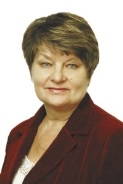 Тел.: +7 (8142) 79-00-74
inbox@zsrk.onego.ruДепутат Законодательного Собрания КарелииДЕПУТАТ СССР по двум округам: Украинский и КарельскийРодилась 5 апреля 1952 года в селе Заиченцы Зеньковского района Полтавской области Украинской ССРг. Петрозаводск, ул. Куйбышева, 5КЕМЕРОВСКИЙ117ЛИТВИН ОЛЕГ ИВАНОВИЧ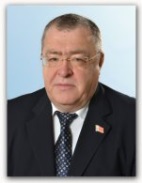  (384-2) 45-04-70В Общественной палате (3842) 58-81-93 (3842) 58-78-45(3842) 58-82-40(3842) 58-69-75opko42@bk.ru, 
press_opko@mail.ru 
Депутат Совета Народных Депутатов Кемеровской области19.06.1957, город Томск650064, г. Кемерово, пр. Советский, 58 
118МИЩЕНКО ВЛАДИСЛАВ ВИКТОРОВИЧ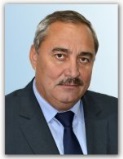  (384-2) 37-78-63office@sndko.ru Депутат Совета Народных Депутатов Кемеровской области22.10.1955, г.Текели, Казахская ССР650055, г. Кемерово, пр. Кузнецкий, 121 
650064, г. Кемерово, пр. Советский, 58КИРОВСКИЙ119ГУКАСОВ ВЛАДИСЛАВ НИКОЛАЕВИЧ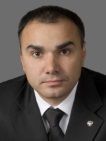 т. (8332) 64-92-39
ф. (8332) 38-16-80ф. (8332) 38-17-50gukasov@zsko.ruzsko@zsko.ru Депутат Законодательного Собрания Кировской областиРодился 30 августа 1977 г. в г. Баку.610019, г. Киров, ул. Карла Либкнехта, 69, Законодательное Собрание Кировской области120  ДЖАМАЛУТДИНОВ БАГАМА АЛИЕВИЧ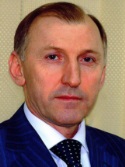 т. (83362) 4-38-51
ф. (83362) 4-51-00ф. (8332) 38-17-50dzhamalutdinov@zsko.ruzsko@zsko.ru Депутат Законодательного Собрания Кировской области10 июля 1959 г. в с. Муги, Акушинского р-на, республика Дагестан610019, г. Киров, ул. Карла Либкнехта, 69, Законодательное Собрание Кировской области121ДОБРЫНИНА ТАТЬЯНА ГЕОРГИЕВНА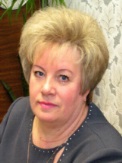 т/ф (8332) 35-45-52ф. (8332) 38-17-50dobrynina@zsko.ruzsko@zsko.ru Депутат Законодательного Собрания Кировской области6 марта 1955 г. в г. Кирове610019, г. Киров, ул. Карла Либкнехта, 69, Законодательное Собрание Кировской области122  ЖЕНИХОВ ВИКТОР НИКОЛАЕВИЧ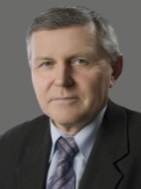 т. (8332) 38-16-29ф. (8332) 38-17-50zhenihov@zsko.ruzsko@zsko.ru Депутат Законодательного Собрания Кировской области20 августа 1953 года в д. Демаки Даровского района Кировской области.610019, г. Киров, ул. Карла Либкнехта, 69, Законодательное Собрание Кировской области123МАСЛЕННИКОВА СВЕТЛАНА НИКОЛАЕВНА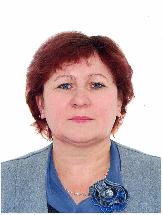 т. (8332) 64-85-36ф. (8332) 38-17-50maslennikova@zsko.ruzsko@zsko.ru Депутат Законодательного Собрания Кировской области24 декабря 1966 г. в Сивинском районе Пермской область610019, г. Киров, ул. Карла Либкнехта, 69, Законодательное Собрание Кировской областиКОМИ124БРАГИН МИХАИЛ АНАТОЛЬЕВИЧ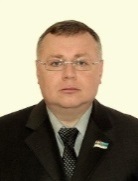 285 694(8212) 285-531, факс 24-44-90pressgs@rkomi.ru, k.a.ovsyannikov@gs.rkomi.ru,  i.a.maksimov@gs.rkomi.ruм  gossovet@gs.rkomi.ru Депутат  Государственного Совета Республики Коми14 июля 1967 года в г. Сыктывкаре167000, Республики Коми, г.Сыктывкар, ул.Коммунистическая, д.8125БУШУЕВА АЛЕКСАНДРА ВАСИЛЬЕВНА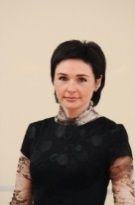 285 506 89128663696 abushueva@rambler.ru  gossovet@gs.rkomi.ru зам председателя Комитета Государственного Совета Республики Коми по природным ресурсам, природопользованию и экологии25 мая 1972 года в п. Фоминском Вилегодского района Архангельской области167000, г. Сыктывкар,  Коммунистическая,  дом 8, каб. 623 126ВЕДРИЦКАС ВИКТОР ИОЗАСА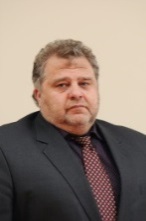 8 (82142) 324-04, 739-58office@zaovid.com gossovet@gs.rkomi.ru Депутат, избранный по Печорскому одномандатному избирательному округу № 8Родился 5 ноября 1960 года в г. Печоре Республики Коми169600 Печора Речная 14КОСТРОМСКОЙ127ДЬЯКОНОВ ВЛАДИМИР ДМИТРИЕВИЧ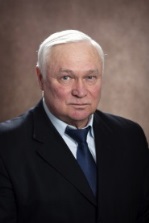  (4942) 31-21-73, (49440) 512368-960-745-43-42факс: 31-62-52, 31-21-63, (49440) 54152, (49430) 41171info@kosoblduma.ru, annakulikova2011@mail.ru  Депутат Костромской Думы помощник депутата Куликова Анна Борисовна,Родился 2 сентября 1952 года в селе Петровское Балаклейского района Харьковской области на Украине156000, Россия, Кострома, Советская площадь, 2Антропово, ул. Кирова, д.8128ТЕЛЕЖКИНА ТАТЬЯНА ВЛАДИМИРОВНА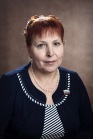 тел. (4942) 62-42-56, факс (4942) 31-53-08,
social@kosoblduma.ru Депутат Костромской Думы помощник депутата Майорова Инна АнатольевнаРодилась 21 сентября 1952 г. в г. Новосибирске156000, Россия, Кострома, Советская площадь, 2КРАСНОДАРСКИЙ129НОВИКОВ ДМИТРИЙ ВЛАДИМИРОВИЧ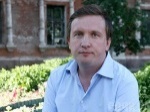  89250753374 +7 (988) 233-7733Sochi.dokument@gmail.comСУДЬЯ 8 апреля 1972 года130  МЕТОВ РУСЛАН ЮРЬЕВИЧ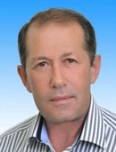 тел: (861) 268-00-51, факс: (861) 268-13-32org@kubzsk.ru.Депутат Законодательного СобранияКраснодарского края1958, 31 октября350063, ул. Красная, д. 3, 131ХЛОПОВА ТАТЬЯНА ПАВЛОВНА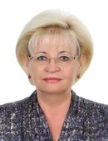 тел: (861) 268-00-51org@kubzsk.ru.ДЕПУТАТ ЗАКОНОДАТЕЛЬНОГО СОБРАНИЯ КРАСНОДАРСКОГО КРАЯ26 ноября 1955 года, 350063, ул. Красная, д. 3,132ЯРЫШЕВ СЕРГЕЙ НИКОЛАЕВИЧ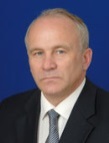 тел: (861) 268-00-51org@kubzsk.ru.ДЕПУТАТ ЗАКОНОДАТЕЛЬНОГО СОБРАНИЯ КРАСНОДАРСКОГО КРАЯ Зам. Генерального директора ОАО "Международный аэропорт Шереметьево12 августа 1959 года350063, ул. Красная, д. 3,ЛЕНИНГРАДСКИЙ (Областной)133  ДМИТРИЕВ ВЛАДИМИР ЯКОВЛЕВИЧ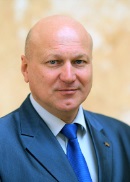  (812) 318-82-68
318-80-83(812) 318-83-32Факс:
318-80-83  (812) 318-82-27mvi@assembly.spb.ruДепутат 18 января 1959 года в КалмыкииАдрес: 190107 Санкт-Петербург, Исаакиевская пл., 6134  ЖЕЛЕЗНЯК СЕРГЕЙ ВЛАДИМИРОВИЧ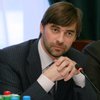 Тел.: 8 (495)692-80-00 Факс: 8 (495)203-42-58info@tass-analytics.com ,cinfo@duma.gov.ruДепутат Государственной Думы30.07.1970Начало формыМесто рождения:г. Ленинград (СССР)103265, Москва, улица Охотный ряд, дом 1 135  КОРОВИН ИГОРЬ ВЛАДИМИРОВИЧ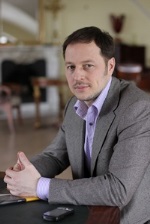 +7 (812) 318-81-05
+7 (812) 318-81-12318-68-21Факс:
318-68-21korovin@assembly.spb.ru   Депутат Законодательного Собрания Санкт-Петербурга26 сентября 1971 года190107, Санкт-Петербург, Вознесенский пр., 14136  СОБЧАК КСЕНИЯ АНАТОЛЬЕВНА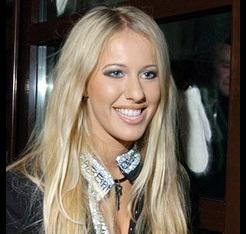 +7 (499) 518 13 50+7 499 518 65 11 (ДОБ. 6543)
+7 499 518 65 11 (ДОБ. 6575)+7 499 518 13 50 (ДОБ. 6531) 
http://ksenia-sobchak.com/SNC@ARTCOMMEDIA.RU
ARKHIPOVA@ARTCOMMEDIA.RUZASHIKHINA@ARTCOMMEDIA.RUPOLUSHINA@ARTCOMMEDIA.RUГлавный редактор журнала SNCродилась в городе Ленинграде (Санкт-Петербург) в 1981 году 5 ноября.САВВИНСКАЯ НАБЕРЕЖНАЯ, Д. 5, ПОД. 4
МОСКВА, РОССИЯ, 119121

ЛЕНИНГРАДСКИЙ  (городской)137КОМОЛОВА ИРИНА ИГОРЕВНА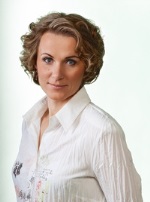 (812) 318-81-04Тел./факс 318-81-04   mail@komolovaspb.ruДепутат Законодательного Собрания Санкт-Петербурга27 марта 1972 году в Ленинграде190107, Санкт-Петербург, Вознесенский пр., 14138НАРЫШКИН СЕРГЕЙ ЕВГЕНЬЕВИЧ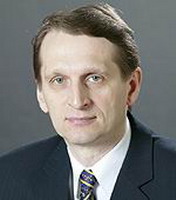 (495) 692-62-66 (495) 606-62-55  (495) 606-09-83(495) 629-68-27 и (495) 629-69-75Факс: (495) 697-42-58stateduma@duma.gov.ru, Председатель Государственной Думы РФ27 октября 1954 года в ЛенинградеМосква, Охотный Ряд ул., д. 1
139НОТЯГ ВЯЧЕСЛАВ ОНУФРИЕВИЧ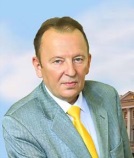 	Тел.318-83-31Факс:
318-83-31vonotiag@assembly.spb.ruДепутат Законодательного Собрания Санкт-Петербурга12 марта 1960 года в городе Гусь-Хрустальный Владимирской области в семье рабочих190107, Санкт-Петербург, Вознесенский пр., 14140СМИРНОВ КОНСТАНТИН ОЛЕГОВИЧ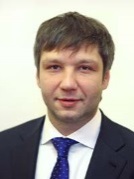 Тел.
318-82-52Факс:
318-82-52smirnov.ko@assembly.spb.ru
Депутат Законодательного Собрания Санкт-Петербурга30 января 1974 года в Ленинграде190107, Санкт-Петербург, Вознесенский пр., 14ЛИПЕЦКИЙ141  КОВАЛЕНКО ТАРАС АНАТОЛЬЕВИЧ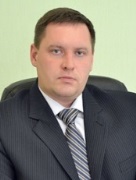 +7 (4742) 27-44-56 kovalenko_ta@oblsovet.ru  Депутат Липецкого областного Совета депутатов Дата рождения: 19 сентября 1977 Образование: Липецкпл.Ленина-Соборная, 1 142КОПЫЛОВА ТАТЬЯНА СЕРГЕЕВНА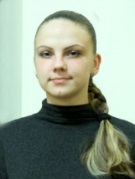 Телефон приемной:+7 (4742) 27-44-56 kopylova_ts@oblsovet.ru  Депутат Липецкого областного Совета депутатов Должность: помощник депутата Государственной Думы ФС РФ Разворотнева Н.В. по работе в Липецкой области Дата рождения: 6 октября 1984Липецкпл.Ленина-Соборная, 1 143СЁМИНА ЛЮДМИЛА ВАСИЛЬЕВНА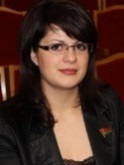 Телефон приемной:+7 (4742) 27-44-56 semina_lv@oblsovet.ru   Депутат Липецкого областного Совета депутатов, Дата рождения: 29 июня 1979Липецкпл.Ленина-Соборная, 1 144ТОМИЛИН АЛЕКСЕЙ НИКОЛАЕВИЧ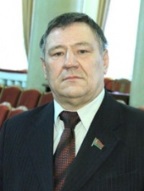 Телефон приемной:+7 (4742) 27-44-56tomilin_an@oblsovet.ru   Депутат Липецкого облСовета депутатов, Дата рождения: 4 декабря 1951Липецкпл.Ленина-Соборная, 1 145ФИЛОНЕНКО ВИКТОР ЮРЬЕВИЧ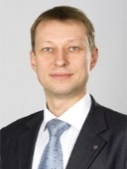 +7 (4742) 27-44-56 filonenko_vyu@oblsovet.ru Депутат Липецкого областного Совета депутатов Должность: Ректор НОУ ВПО «Липецкий эколого-гуманитарный институт» Дата рождения: 5 декабря 1967Адрес приемной:пл.Ленина-Соборная, 1 МОРДОВСКИЙ146  АШИРОВ РАФАИЛЬ ЗАКИЕВИЧ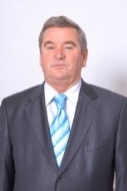 Телефон: +7(8342) 32-77-00, Факс: (8342) 32-74-27    gsrm@e-mordovia.ruДепутат Государственного Собрания Республики Мордовия по Республиканскому избирательному округу Родился 15 июня 1946 года в селе Белозерье Лямбирского района Мордовской АССР430002, Республика Мордовия, г.Саранск, ул. Советская, д. 26. 147БАШМАКОВ ЛЕОНИД АЛЕКСЕЕВИЧ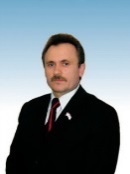 Телефон: +7(8342) 32-77-00, Факс: (8342) 32-74-27    gsrm@e-mordovia.ruДепутат Государственного Собрания Республики Мордовия Родился 26 февраля 1957 года в с.Каймар Краснослободского района Мордовской АССР430002, Республика Мордовия, г.Саранск, ул. Советская, д. 26. 148САЛИХОВ  РАФИК АМИНОВИЧ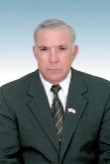 Телефон: +7(8342) 32-77-00, Факс: (8342) 32-74-27    gsrm@e-mordovia.ruДепутат Государственного Собрания Республики Мордовия по Республиканскому избирательному округу Родился 22 сентября 1952 года в с.Белозерье Ромодановского района Мордовской АССР430002, Республика Мордовия, г.Саранск, ул. Советская, д. 26. 149  ТУТУКОВ  ЮРИЙ ВАСИЛЬЕВИЧ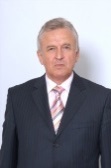 Телефон: +7(8342) 32-77-00, Факс: (8342) 32-74-27    gsrm@e-mordovia.ruДепутат Государственного Собрания Республики Мордовия от Атюрьевско-Торбеевского Родился 8 февраля 1951 года в рп. Торбеево Торбеевского района Мордовской АССР,430002, Республика Мордовия, г.Саранск, ул. Советская, д. 26. 150  ФОМИНА ЕЛЕНА ГРИГОРЬЕНА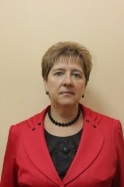 Телефон: +7(8342) 32-77-00, Факс: (8342) 32-74-27    gsrm@e-mordovia.ruДепутат Государственного Собрания Республики Мордовия по Республиканскому избирательному округу 
Родилась 7 ноября 1952 года в г.Темникове Темниковского района Мордовской АССР430002, Республика Мордовия, г.Саранск, ул. Советская, д. 26. 151ЧИБИРКИН ВЛАДИМИР ВАСИЛЬЕВИЧ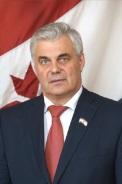 Телефон: +7(8342) 32-77-00, Факс: (8342) 32-74-27    gsrm@e-mordovia.ruДепутат Государственного Собрания Республики Мордовия Родился 21 ноября 1948 года в с.Лада Ичалковского района Мордовской АССР430002, Республика Мордовия, г.Саранск, ул. Советская, д. 26. МОСКОВСКИЙ  (городской)152ДОРЕНКО СЕРГЕЙ ЛЕОНИДОВИЧ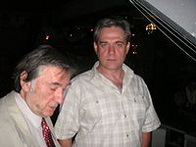 Телефон: (495) 230-0-430 
Факс: (495) 66-33-812+7 (495) 788-107-0
SMS номер:
+7 (925) 101-107-0 Телефон: +7-495-232-16-36
Факс: +7 495 1053502info@rusnovosti.ru
Веб сайт:  www.rusnovosti.ru российский журналист, радиоведущий, главный редактор радиостанции РСНРодился 18 октября 1959 года в Керчи, 127015, Москва, Бумажный проезд, дом 14, стр. 2 
 Москва
Адрес: Москва, 123298, ул. 3-я Хорошевская, дом 12153  КАШИН ВЛАДИМИР ИВАНОВИЧ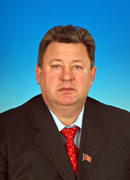 телефоны: 692-80-58; 692-18-94
факс: 692-49-63(495) 692-62-66(495) 629-68-27 и (495) 629-69-75(495) 629-65-04ФАКС (495) 697-42-58cnature@duma.gov.ru, stateduma@duma.gov.ruДепутат Государственной Думы избран в составе федерального списка кандидатов, Дата рождения: 10 августа 1948 года103265, г. Москва, Георгиевский пер., д.2103265, Москва, улица Охотный ряд, дом 1154САПОЖНИКОВ НИКОЛАЙ ИВАНОВИЧ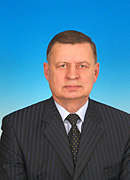 Тел.: 8 495 692-03-658 495 692-49-65Факс: 8 495 692-37-15cindustry@duma.gov.ruДепутат Государственной Думы 5 августа 1949 года103265, г. Москва, Георгиевский пер., д.2103265, Москва, улица Охотный ряд, дом 155  ЧЕРЕПКОВ ВИКТОР ИВАНОВИЧ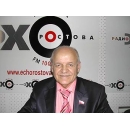 8916117171277-00001@mail.ruЧлен правления Союза российских городов. Изобретатель СССРКоординатор Народного блока граждан России "ВССГР"16.04.1942 года125363 г. Москва, ул. Аэродромная, д. 15, кор. 1, к.4156ЧЕРКЕСОВ ВИКТОР ВАСИЛЬЕВИЧ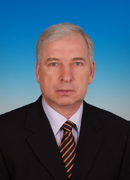 Тел.: 8 495 692-03-658 495 692-49-65Факс: 8 495 692-37-15komitet2.16@gmail.comДепутат Государственной Думы Дата рождения: 13 июля 1950 года103265, г. Москва, Георгиевский пер., д.2103265, Москва, улица Охотный ряд, домМОСКОВСКИЙ (областной) 157ВАСИЛЬЕВ ВЛАДИМИР АБДУАЛИЕВИЧ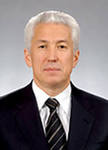 Тел.: 8 495 692-03-658 495 692-49-65Факс: 8 495 692-37-15komitet2.16@gmail.comдепутат Государственной Думы ФС РФ, Председатель Комитета по безопасности в четвертом и пятом созывахродился 11 августа 1949 года в г. Клин Московской области103265, г. Москва, Георгиевский пер., д.2103265, Москва, улица Охотный ряд, дом158  ЗИНИНА СВЕТЛАНА ИВАНОВНА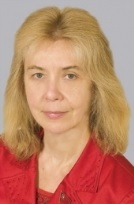 8 (495) 988-66-01 info@mosoblduma.ru депутат Московской областной Думы 12 ноября 1955 года в г. Львове129063 Москва, Проспект Мира, дом 72МОСОБЛДУМА159  КАБАЕВА АЛИНА МАРАТОВНА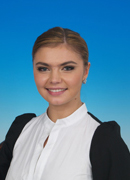  8 495 692-54-56 +7 (985) 649-91-618 495 692-44-87
Факс: 8 495 692-53-41stateduma@duma.gov.ru,  Депутат Государственной Думы Член комитета ГД по физической культуре, спорту и делам молодежиДата рождения: 12 мая 1983 года103265, г. Москва, Георгиевский пер., д.2103265, Москва, улица Охотный ряд, дом160  ЛИВАДЧЕНКО АЛЕКСАНДР       АЛЕКСАНДРОВИЧ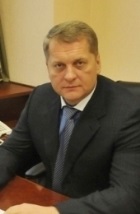 8-495-988-65-84 (89)pressamod@gmail.comдепутатом Московской областной Думы.21 января 1968 года129063 Москва, проспект Мира, д.72НИЖЕГОРОДСКИЙ161  АРИСТОВА ВАЛЕНТИНА АЛЕКСАНДРОВНА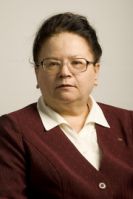 (831) 439-06-69 439-06-69 priem-zsno@int.zsno.ru Депутат Законодательного собрания Нижегородской области Родилась в 1952 году в г. ГорькомЗаконодательное Собрание
Нижегородской области603082, Нижний Новгород, Кремль, корп. 2162  ТЕРЕНТЬЕВ АЛЕКСАНДР ГЕОРГИЕВИЧ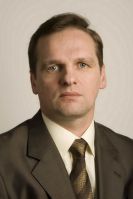 23-43-53, +7 904 7824 904тел. 8 (910) 87-20-308	факс 8 (831) 21-67-64http://www.ozsno.ru/ Депутат Законодательного собрания Нижегородской области Родился 1 августа 1966 года на Западной Украине в Ивано-Франковской области606000, г. Дзержинск, б-р Химиков, 3 163ШАТИЛОВ МИХАИЛ ПАВЛОВИЧ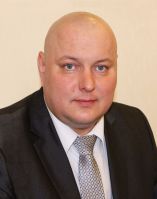 8(831) 419 39 94224 28 31ldpr@int.zsno.ru Депутат Законодательного собрания Нижегородской области 28 июня 1976 годаул. Буревесника д.9 лит "а"НОВГОРОДСКИЙ164  ГАЙДЫМ ВАЛЕРИЙ ФЕДОРОВИЧ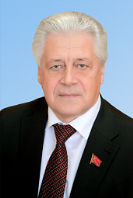 671-624		646-293		793-332	766-0888(8162) 739217	(816-2) 732-235 (816-2) 732-514 Факс: (816-2) 732-814 (816-2) 738-150pred@niac.ruinform@niac.ruЗаместитель председателя комитета областной Думыродился в 1948 гВеликий Новгород, ул. Б. Московская, 37/9 каб. 133, второй четверг месяца	14:00-16:00 Великий Новгород, Волховский, ул. Новгородская, д.9 третья среда месяца15:00-17:00Великий Новгород, ул. Михайловская, д. 1а	четвертый четверг месяца	15:00-17:00 165  ДОРОШЕВ ЛЕОНИД КУЗЬМИЧ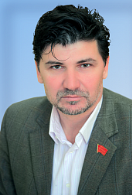 89116146173(816-2) 732-235 (816-2) 732-514 Факс: (816-2) 732-814 (816-2) 738-150pred@niac.ru inform@niac.ru Член комитета областной Думы по социальной политике14 января 1966 года в городе Новгороде166  ЗЕРНОВ ЮРИЙ НИКОЛАЕВИЧ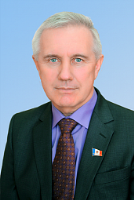 8921690230689116007999		89116007999(816-2) 732-235 (816-2) 732-514 Факс: (816-2) 732-814 (816-2) 738-150pred@niac.ruinform@niac.ruЧлен комитета областной Думы по строительству, жилищно-коммунальной политике и дорожному комплексу07 октября 1958 года.Великий Новгород, ул. Прусская, д.11 первый и третий вторник ежемесячно167  МУРАТОВ ЛЕОНИД ВАСИЛЬЕВИЧ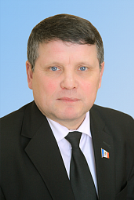 8(8162) 948083636-782(816-2) 732-235 (816-2) 732-514 Факс: (816-2) 732-814 (816-2) 738-150pred@niac.ruinform@niac.ruЗаместитель председателя комиссии Новгородской областной Думы по Регламенту и депутатской этике3 февраля 1960 года в городе Валдае Новгородской областиВеликий Новгород, областная общественная организация «Союз «Чернобыль» ул. Бояна, д.9	по рабочим дням168  ФЕДОТОВ АНАТОЛИЙ АЛЕКСАНДРОВИЧ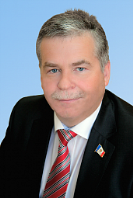 8(8162) 680954680-950(816-2) 732-235 (816-2) 732-514 Факс: (816-2) 732-814 (816-2) 738-150pred@niac.ruinform@niac.ruПредседатель комитета областной Думы по строительству, жилищно-коммунальной политике и дорожному комплексу27 октября 1961 г. в п. Пола Парфинского района Новгородской областиВеликий Новгород, ул. Коровникова, д. 3, корп. 4первый вторник месяца	17:00-19:00НОВОСИБИРСКИЙ 169БАРАННИКОВ СЕРГЕЙ АЛЕКСЕЕВИЧ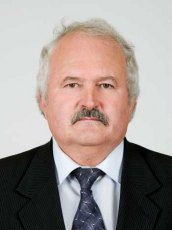 Тел. 223-44-77 (тел/факс), 227-13-88
тел. 223-16-68 тел. 8 (383) 223-09-36 
факс 8 (383) 223-79-05info@zsnso.ru, tsn@zsnso.ru, kvj@zsnso.ru, pen@zsnso.ru, press@zsnso.ru, k_budg@zsnso.ru,  k_gos@zsnso.ru, k_trans@zsnso.ru,  k_soc@zsnso.ru, k_mld@zsnso.ru, k_stroi@zsnso.ru, a-corupt@zsnso.ruДепутат Законодательного Собрания Новосибирской области Дата рождения:1 января 1957 г.632867, Карасук, ул. Октябрьская, д.37
Тел. 8 (383-55) 34-687 ОБЛДУМА
г. Новосибирск, ул. Кирова 3, каб. 101,.170ГАНЗЯ ВЕРА АНАТОЛЬЕВНА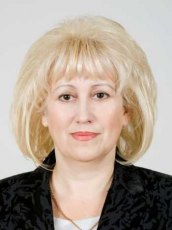 тел. 8 (383) 223-09-36 8(383-61) 2-12-99факс 8 (383) 223-79-05info@zsnso.ru, tsn@zsnso.ru, kvj@zsnso.ru, pen@zsnso.ru, press@zsnso.ru, k_budg@zsnso.ru,  k_gos@zsnso.ru, k_trans@zsnso.ru,  k_soc@zsnso.ru, k_mld@zsnso.ru, k_stroi@zsnso.ru, a-corupt@zsnso.ruДепутат Законодательного Собрания Новосибирской области 28 апреля 1959 гОБЛДУМАг. Новосибирск, ул. Кирова 3, каб. 101,.171ЗАХАРОВ ВЛАДИМИР ПАВЛОВИЧ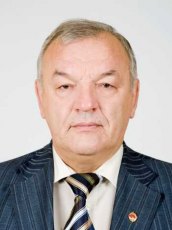 тел. 8 (383) 223-09-36 223-88-67факс 8 (383) 223-79-05info@zsnso.ru, tsn@zsnso.ru, kvj@zsnso.ru, pen@zsnso.ru, press@zsnso.ru, k_budg@zsnso.ru,  k_gos@zsnso.ru, k_trans@zsnso.ru,  k_soc@zsnso.ru, k_mld@zsnso.ru, k_stroi@zsnso.ru, a-corupt@zsnso.ruДепутат Законодательного Собрания Новосибирской области 8 августа 1953 г.г. Новосибирск, ул. Кирова 3, каб. 101,. приём граждан:г.Новосибирск, Кирова, 3, каб.309среда 14.00-17.00Коммунистическая, д. 771-й вторник месяца 16.00-19.00;Чаплыгина, д. 32-й вторник месяца 16.00-19.00;172   ПАЛКОВ ГЕННАДИЙ ВИКТОРОВИЧ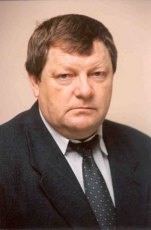 тел. 8 (383) 223-09-36 факс 8 (383) 223-79-05info@zsnso.ru, tsn@zsnso.ru, kvj@zsnso.ru, pen@zsnso.ru, press@zsnso.ru, k_budg@zsnso.ru,  k_gos@zsnso.ru, k_trans@zsnso.ru,  k_soc@zsnso.ru, k_mld@zsnso.ru, k_stroi@zsnso.ru, a-corupt@zsnso.ruДепутат Законодательного Собрания Новосибирской области 1 апреля 1955 гОБЛДУМАг. Новосибирск, ул. Кирова 3, каб. 101,.173СИНЕНКО ВАЛЕРИЙ НИКОЛАЕВИЧ      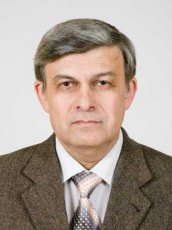 тел. 8 (383) 223-09-36 210-62-20факс 8 (383) 223-79-05info@zsnso.ru, tsn@zsnso.ru, kvj@zsnso.ru, pen@zsnso.ru, press@zsnso.ru, k_budg@zsnso.ru,  k_gos@zsnso.ru, k_trans@zsnso.ru,  k_soc@zsnso.ru, k_mld@zsnso.ru, k_stroi@zsnso.ru, a-corupt@zsnso.ruДепутат Законодательного Собрания Новосибирской области 7 сентября 1952 г.ОБЛДУМАг. Новосибирск, ул. Кирова 3, каб. 101,. приёма граждан:ул. Красный проспект, 157/1, к.203 (временно)Прием депутата: каждый четверг, 17.00-19.00ОМСКИЙ174АРХИПОВ ВАСИЛИЙ НИКОЛАЕВИЧ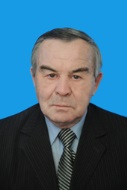 (3812) 24-11-54, 55-01-13, 55-01-09, 23-19-41,  37-43-65тел./факс: (3812) 23-13-58zakonodatel@omskparlament.ru,  zakonodatel@zs.omskportal.ru,  sekretov@omskparlament.ru,  saa@zs.omskportal.ru Депутат законодательного собранияРодился 1 января 1944 года. 
д. Якушкино Октябрьского района Татарской АССР.Законодательное Собрание Омской области, г. Омск-2, ул. Красный путь.1Омск, ул. Профинтерна, 15, каб. №206,175  ГРИГОРЬЕВА ОЛЕСЯ ВИКТОРОВНА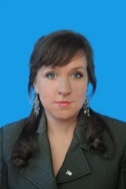 Тел.: (3812) 24-11-54, 23-19-41 тел./факс: (3812) 23-13-58zakonodatel@omskparlament.ru,  zakonodatel@zs.omskportal.ru,  sekretov@omskparlament.ru,  saa@zs.omskportal.ru Депутат Законодательного Собрания Омской областиРодилась 21 мая 1978 года. Место рождения:г. ОмскЗаконодательное Собрание Омской области, г. Омск-2, ул. Красный путь.1176  ЖАРКОВ ВИКТОР АЛЕКСАНДРОВИЧ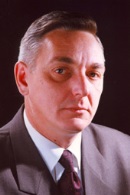 75-17-37 Тел.: (3812) 24-11-54, 23-19-41 тел./факс: (3812) 23-13-58zakonodatel@omskparlament.ru,  zakonodatel@zs.omskportal.ru,  sekretov@omskparlament.ru,  saa@zs.omskportal.ruДепутат Законодательного Собрания Омской областиРодился 3 июля 1960 года Место рождения: город Казаньул. Перелета, д.1, каб. 109 (Дворец Молодежи)Законодательное Собрание Омской области, г. Омск-2, ул. Красный путь.1177 МИХАЙЛЕНКО МАКСИМ ЛЕОНИДОВИЧ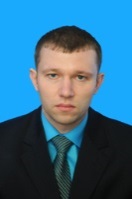 тел. 54-64-71,54-55-53Тел.: (3812) 24-11-54, 23-19-41 тел./факс: (3812) 23-13-58zakonodatel@omskparlament.ru,  zakonodatel@zs.omskportal.ru,  sekretov@omskparlament.ru,  saa@zs.omskportal.ruДепутат Законодательного Собрания Омской областиРодился 16 августа 1981 года. Место рождения: г. Омскг. Омск, ул. 4 Линия, д.244,Законодательное Собрание Омской области, г. Омск-2, ул. Красный путь.1178 ПОЛЕЖАЕВ КОНСТАНТИН ЛЕОНИДОВИЧ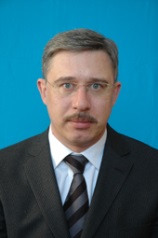 24-10-22 23-26-748(3812) 21-01-52, 23-65-70.Тел.: (3812) 24-11-54, 23-19-41 тел./факс: (3812) 23-13-58zakonodatel@omskparlament.ru,  zakonodatel@zs.omskportal.ru,  sekretov@omskparlament.ru,  saa@zs.omskportal.ruДепутат Законодательного Собрания Омской областиРодился 16 сентября 1964 года. 

Место рождения: г. Омск.644043, г. Омск, ул. Красный Путь, д. 9, Законодательное Собрание Омской области, г. Омск-2, ул. Красный путь.1ОРЕНБУРГСКИЙ179ГЕРАСИМЕНКО АНДРЕЙ ВЛАДИМИРОВИЧ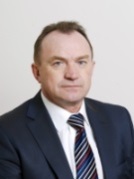 Телефон: (3532) 78-62-02, (3532) 78-63-52, 77-33-20, 77-42-12,
Факс: (3532) 77-82-07, (3532) 77-42-12speaker01@gov.orb.ru Депутат Законодательного Собрания Оренбургской области13 января 1961 года460015, Оренбургская область г Оренбург, Дом Советов180  ЖАРКОВ АЛЕКСАНДР НИКОЛАЕВИЧ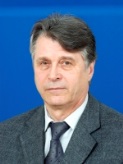 Телефон: 78-68-45(3532) 78-63-52, 77-33-20, 77-42-12, факс: (3532) 77-42-12anj@mail.orb.ruspeaker01@gov.orb.ruЗаместитель председателя комитета по аграрно-промышленному комплексу, депутат, на постоянной профессиональной основеДата рождения: 11 ноября 1946 года

460015, Оренбургская область г Оренбург, Дом Советов181  ПИЛЮГИН ВЛАДИМИР ВАСИЛЬЕВИЧ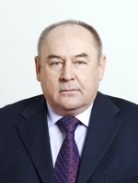 (3532) 78-63-52, 77-33-20, 77-42-12, факс: (3532) 77-42-12speaker01@gov.orb.ruДепутат, Генеральный директор ОАО «ОрскнефтеоргсинтезДата рождения: 3 августа 1952 года460015, Оренбургская область г Оренбург, Дом Советов182  СОЛЯНИК АЛЕКСАНДР ПЕТРОВИЧ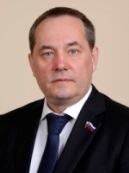 Тел: (3532) 78-61-51(3532) 78-63-52, 77-33-20, 77-42-12, факс: (3532) 77-42-12speaker01@gov.orb.ruДепутат, Председатель комитета по собственности, природопользованию и строительству 25 июня 1964 года460015, Оренбургская область г Оренбург, Дом Советов183  СТЕПАНОВ ВИТАЛИЙ НИКОЛАЕВИЧ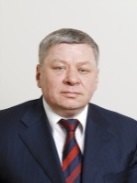 (3532) 37-55-50, 78-63-62 (3532) 78-63-52, 77-33-20, 77-42-12, факс: (3532) 77-42-12(3532) 37-53-70speaker01@gov.orb.ruДепутат4 мая 1961 года460015, Оренбургская область г Оренбург, Дом СоветовПЕНЗЕНСКИЙ184 ЕГОРОВ СЕРГЕЙ НИКОЛАЕВИЧ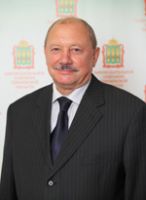 Телефон: (8412) 59-05-02 (приемная), 59-05-60zspo@zspo.ruДепутат Законодательного Собрания Пензенской области от избирательного округа № 3.Родился 13 апреля 1948 года в городе Курганинске Краснодарского края440000, г. Пенза, ул. Кирова, 13185ЗУЕВ АНДРЕЙ ВИКТОРОВИЧ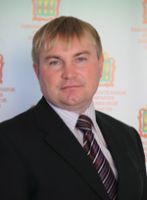 (8412) 59-05-02 (приемная), 59-05-60zspo@zspo.ruДепутат Законодательного Собрания Пензенской области Родился 13 октября 1974 года в городе Пензе.440000, г. Пенза, ул. Кирова, 13186 КАМНЕВ ГЕОРГИЙ ПЕТРОВИЧ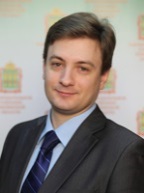 (8412) 59-05-02 (приемная), 59-05-60zspo@zspo.ruДепутат Законодательного Собрания Пензенской области Родился 5 октября 1983 года в городе Сердобске Пензенской области440000, г. Пенза, ул. Кирова, 13187  РУЗМАНОВА ЛЮБОВЬ ЕВГЕНЬЕВНА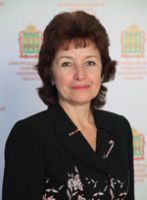 (8412) 59-05-02 (приемная), 59-05-60zspo@zspo.ruДепутат Законодательного Собрания Пензенской области избрана Родилась 3 октября 1958 года в поселке Пенькозавод Мокшанского района Пензенской области440000, г. Пенза, ул. Кирова, 13ПЕРМСКИЙ188  АЙТАКОВА КСЕНИЯ АЛЕКСЕЕВНА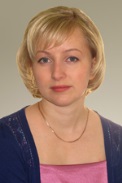 212-70-20212-33-552-059-059AjjtakovaKA@parlament.perm.ru pgd@gorodperm.ruДепутат, работающий на постоянной профессиональной основеПомощники: 
Чадова Любовь Павловна 
Телефон: (342) 217-76-74, 8-965-56-55-837 г.Березники 
Борисов Владимир Алексеевич 
Телефон: 8-922-33-92-546Родилась 1 марта 1982 года614000, г. Пермь, ул. Ленина, 23.
189  МАКАРОВ ПАВЕЛ АРКАДЬЕВИЧ 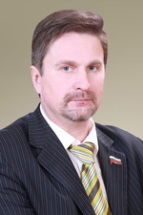 (34 274) 333-53212-70-20212-33-552-059-059pgd@gorodperm.rupgd@gorodperm.ruДепутат Законодательного Собрания Пермского краяРодился 26 марта 1966 года г. Александровск, 
ул. Чернышевского, 10, 614000, г. Пермь, ул. Ленина, 23.
190ПРОХОРОВ СЕРГЕЙ ИВАНОВИЧ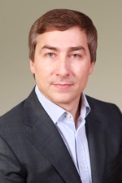 (342) 262-88-06212-70-20212-33-552-059-059pgd@gorodperm.ruДепутат Законодательного Собрания Пермского краяРодился 10 марта 1966 годаОбщественная приемная 
Адрес: г.Пермь, ул.Н.Островского, д.49 
614000, г. Пермь, ул. Ленина, 23.191РОГОЖНИКОВА ОЛЬГА АНДРЕЕВНА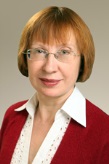 (342) 217-75-92212-70-20212-33-552-059-059RogozhnikovaOA@parlament.perm.rupgd@gorodperm.ruДепутат Законодательного Собрания Пермского краяРодилась 30 мая 1959 года в г.Перми614000, г. Пермь, ул. Ленина, 23.
ПРИМОРСКИЙ192  БЕСПАЛОВ ВЛАДИМИР ГЕОРГИЕВИЧ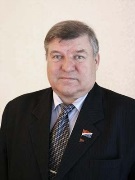 (423) 220-55-11.Факс (423) 220-55-09,chairman@zspk.gov.ruдепутат Законодательного СобранияРодился 21 марта 1950 года в г. Хабаровскег. Владивосток, ул. Светланская, 22,  690110,193ГРИШУКОВ ВЛАДИМИР ВИТАЛЬЕВИЧ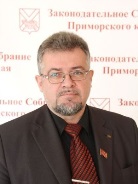 (423) 220-55-11.Факс (423) 220-55-09chairman@zspk.gov.ru ДепутатЗаконодательного Собрания Приморского краяРодился 17 марта 1956 года в г. Находка Приморского краяг. Владивосток, ул. Светланская, 22,  690110,194    КОНДРАШОВ СЕРГЕЙ НИКОЛАЕВИЧ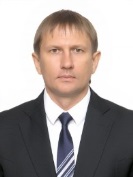 (423) 220-55-11.Факс (423) 220-55-09chairman@zspk.gov.ru ДепутатЗаконодательного Собрания Приморского края21 марта 1971 года в городе Ленинградег. Владивосток, ул. Светланская, 22,  690110,195КОРНЕЕВ ЮРИЙ АЛЕКСАНДРОВИЧ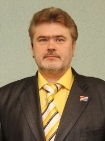 (423) 220-55-11.Факс (423) 220-55-09chairman@zspk.gov.ru ДепутатЗаконодательного Собрания Приморского края28 июля 1968 года на ст. Лазо г. Дальнереченскаг. Владивосток, ул. Светланская, 22,  690110,РОСТОВСКИЙ196КАРПЕНКО ВЛАДИМИР МИХАЙЛОВИЧ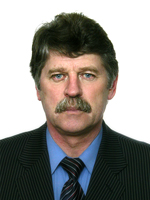 тел. (8-86372) 7-32-40(863) 240-32-99 (863) 240-14-47(863) 240-55-82(863) 240-80-27(863) 240-12-86 www.zsro.ru   zsrnd@zsro.ru ДепутатЗаконодательного Собрания Ростовской области 
2012-по н.в. помощник депутата Государственной Думы Федерального Собрания Российской Федерации2 июня 1950 г. в г. Сальск Ростовской областиг.Сальск, ул. Ленина, 34, г. Ростов-на-Дону, ул. Социалистическая, 112 тел. (863) 240-14-47197  КОБЯКОВ ОЛЕГ ЮРЬЕВИЧ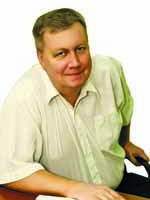 тел. 8-904-507-01-76(863) 240-14-47www.zsro.ru  zsrnd@zsro.ruДепутат Городской Думы г.Таганрога19 мая 1965 г. в г. Таганроге Ростовской областиг. Таганрог, ул. С.Лазо 1/4, г. Ростов-на-Дону, ул. Социалистическая, 112 198КОЛЕСНИКОВ ИГОРЬ ВЛАДИМИРОВИЧ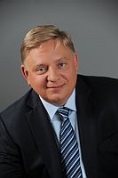 тел. 245-30-30 тел. (863) 240-14-47www.zsro.ru  zsrnd@zsro.ruЗАМЕСТИТЕЛЬ ПРЕДСЕДАТЕЛЯ КОМИТЕТА ЗАКОНОДАТЕЛЬНОГО СОБРАНИЯ РОСТОВСКОЙ ОБЛАСТИ 12 ноября 1969 года в г. Ростове-на-Донуг. Ростова-на-Дону, ул. Ленина 44/5 г. Ростов-на-Дону, ул. Социалистическая, 112 199КРАВЧЕНКО НАТАЛЬЯ ВАСИЛЬЕВНА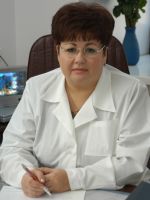 тел 263-317 тел. (863) 240-14-47www.zsro.ru  zsrnd@zsro.ruглавный врач МБУЗ «Городская поликлиника № 10», г. Ростова-на-Дону.Награждена медалью «За заслуги перед Отечеством» Депутат Законодательного Собрания15 января 1960 г. в г.Гуково Ростовской областиг. Ростова-на-Дону, ул.  Б.Садовая 106/46, к. 300 , г. Ростов-на-Дону,  ул. Социалистическая, 112 САМАРСКИЙ200  ДЕГТЯРЕВ МИХАИЛ ВЛАДИМИРОВИЧ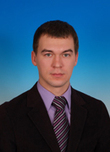 Телефон: (495) 692-62-66
(846) 276-64-20 (846) 201-21-64
stateduma@duma.gov.ru
www.duma.gov.ruДепутат Государственной Думы10 июля 1981 г. Куйбышев, РСФСР, СССРАдрес: 103265, Москва, улица Охотный ряд, дом 1
приёмные:
Самара, пр.Карла Маркса, д.360 а,  каб.21  
Самара, Академика Павлова 35, 1 этаж201  КАЛАШНИКОВ ЛЕОНИД ИВАНОВИЧ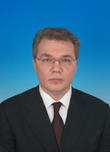  (495) 692-62-66
(8482) 26-93-16, e-stateduma@duma.gov.ru kalashnikov_priyemtlt@mail.ru,  Депутат Государственной Думы избран в составе федерального списка кандидатов6 августа 1960 г.байкальское село Степной ДворецМосква, улица Охотный ряд, дом 1Самарская обл.,  город Тольятти, бульвар Ленина, дом 15, 3 этаж, кабинет № 100.202 РАКИТИН СЕРГЕЙ ВИКТОРОВИЧ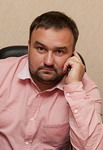 тел. (846) 242-20-12, 221-32-53RakitinSV@samgd.ru, Депутат Самарской Думыродился в 1969 г. в г. Куйбышев443100, г. Самара, ул. Молодогвардейская, 187, каб. 142203  РОМАНОВ ВАЛЕНТИН СТЕПАНОВИЧ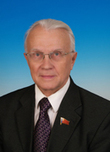 Тел.: 8 (495)692-80-00 Факс: 8 (495)203-42-58kprf2005@yandex.ruДепутат Государственной Думыв городе Валдае Новгородской области103265, Москва, улица Охотный ряд, дом 1 САРАТОВСКИЙ204АФАНАСЬЕВ СЕРГЕЙ НИКОЛАЕВИЧ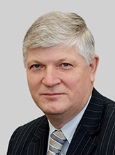 Тел.: 8 (495)692-80-00 Факс: 8 (495)203-42-58stateduma@duma.gov.ruчлен Совета Думы, заместитель председателя комитета по экономической политике28 июля 1954 года в г.Саратове103265, Москва, улица Охотный ряд, дом 1 205  ЕРОХИНА ТАТЬЯНА ПЕТРОВНА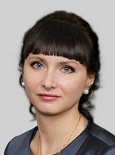 Тел.: 8 (495)692-80-00 Факс: 8 (495)203-42-58stateduma@duma.gov.ruзаместитель Председателя Думы, член Совета Думы4 сентября 1978 года в г.Красноармейске Саратовской области.103265, Москва, улица Охотный ряд, дом 1 САХАЛИНСКИЙ206  ФУРГАЛ СЕРГЕЙ ИВАНОВИЧ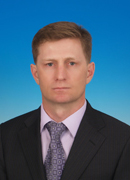 Тел.: 8 (495)692-80-00 Факс: 8 (495)203-42-58stateduma@duma.gov.ruДепутат Государственной Думы12 февраля 1970 года в поселке Поярково Амурской области103265, Москва, улица Охотный ряд, дом 1 СВЕРДЛОВСКИЙ207  КАСИМОВ ЕВГЕНИЙ ПЕТРОВИЧ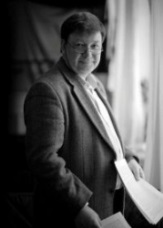 +7 (343) 3-547-560+7 (343) 3-547-561(343) 354−75−49, 354−75−75zsso@zsso.ruдепутат Законодательного Собрания Свердловской области21.04.1954г. 
Место рождения: г. Коркино Челябинской области 620031, Екатеринбург, ул. Бориса Ельцина, д.10 208ШАДРИН ДМИТРИЙ ИГОРЕВИЧ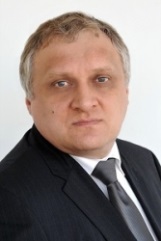 +7 (343) 354 76 37+7 (343) 3-547-560+7 (343) 3-547-561(343) 354−75−49, 354−75−75shadrin@zsso.ru, zsso@zsso.ruдепутат Законодательного Собрания Свердловской области06.05.1964г. 
Место рождения: г. Свердловск-44620031, Екатеринбург, ул. Бориса Ельцина, д.10СТАВРОПОЛЬСКИЙ209ЕФИМОВ ГЕННАДИЙ МИХАЙЛОВИЧ 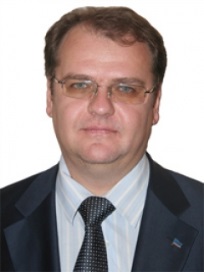 тел.: (8652) 26-81-63тел./факс: +7 (8652)35-16-84dumask@dumask.ru, Ev-va-go@mail.ru, Член комитета Думы Ставропольского края30 октября 1973 года в Крымуг.Ставрополь, пл. Ленина, 1, каб. 321,
Приемная Ставрополь ул. Пушкина, 7, кв. 1,ул. Маршала Жукова, 12, «Дом книги», 1 этаж г. Пятигорск, 
пр-т Кирова, 47, офис 503,210ЛОЗОВОЙ ВИКТОР ИВАНОВИЧ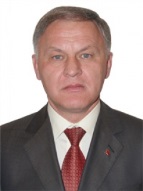 тел.: (8652) 26-19-62,
факс: (8652) 23-15-04,
тел./факс: +7 (8652)35-16-84(87932) 4-96-13lozovoy@dumask.ru,  dumask@dumask.ru Заместитель Председателя Думы Ставропольского края29 августа 1960 года в с. Воздвиженском Ставропольского краяСтаврополь, пл. Ленина, 1,
Дума Ставропольского края, каб. 415Приемная:г. Железноводск, ул. Чайковского,  1, Дворец культуры, кабинет  206ТАМБОВСКИЙ211КУПРИЯНОВ АЛЕКСАНДР ВИКТОРОВИЧ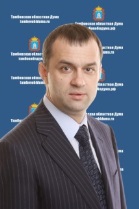 (4752) 79-01-08(4752)79-01-65, 79-01-69Факс: (4752) 71-07-72, 71-11-38(4752) 79-01-61, 72-13-12www.tambovoblduma.ruregduma@duma.tambov.gov.ru Депутат Тамбовской Думы1971 года рождения; 392017, г.Тамбов, ул. Интернациональная, д.14212ЦЕНИН АНДРЕЙ ВИКТОРОВИЧ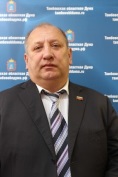 Телефоны:(4752) 79-01-08(4752)79-01-65, 79-01-69Факс - (4752) 71-07-72, 71-11-3879-01-61, 72-13-12www.tambovoblduma.ruregduma@duma.tambov.gov.ruДепутат Тамбовской Думы1 ноября 1963 года в Тамбовской областиг. Рассказово, ул. Советская д.12392017, г.Тамбов, ул. Интернациональная, д.14ТАТАРСКИЙ213АБУБАКИРОВ РИШАТ ФАЗЛУТДИНОВИЧ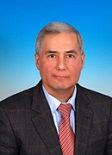 Тел.: 8 (495)692-80-00 Факс: 8 (495)203-42-58stateduma@duma.gov.ru Депутат Государственной Думы4 июля 1959 года  с. Новое Каширово, Альметьевский район Татарской АССРАдрес: 103265, Москва, улица Охотный ряд, дом 1214АКУЛОВ ТИМУР ЮРЬЕВИЧ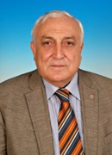 Тел.: 8 (495)692-80-00 Факс: 8 (495)203-42-58stateduma@duma.gov.ru Депутат Государственной Думы25 апреля 1953 годав городе Янги-Юль Ташкентской области Узбекской ССРАдрес: 103265, Москва, улица Охотный ряд, дом 1215АПАКОВ РАШИД УСМАНОВИЧ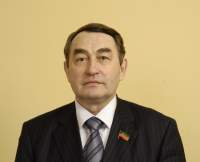 телефоны: (843) 2676-300, 2676-394факс: (843) 2676-489gossov@gossov.tatarstan.ru Депутат Государственного Совета Республики Татарстан9 августа 1946 г. В Казаниг.Казань, пл.Свободы, 1, ГосСовет Республики Татарстан.216ЗАРИПОВ РАЛИФ КАРИМОВИЧ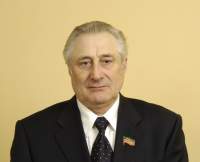 телефоны: (843) 2676-300, 2676-394факс: (843) 2676-489gossov@gossov.tatarstan.ruДепутат Государственного Совета Республики ТатарстанРодился 1 февраля 1942г. в селе Большие Тиганы Алексеевского района Татарской АССР420060, Республика Татарстан,г.Казань, пл.Свободы, 1, ГосСовет Республики Татарстан.217МУСИН РОБЕРТ РЕНАТОВИЧ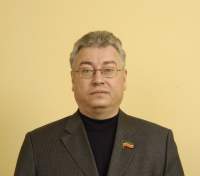 телефоны: (843) 2676-300, 2676-394факс: (843) 2676-489gossov@gossov.tatarstan.ruДепутат Государственного Совета Республики Татарстан16 апреля 1964 г.В г. Казани 420060, Республика Татарстан,г.Казань, пл.Свободы, 1, ГосСовет Республики Татарстан.218ШТАНИН АЛЕКСАНДР ВАСИЛЬЕВИЧ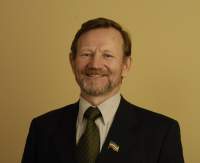 телефоны: (843) 2676-300, 2676-394факс: (843) 2676-489gossov@gossov.tatarstan.ru, Депутат Государственного Совета Республики Татарстан10 июня 1942 г.420060, Республика Татарстан,г.Казань, пл.Свободы, 1, ГосСовет Республики Татарстан.ТВЕРСКОЙ219КОРОЛЬКОВА ТАТЬЯНА АНАТОЛЬЕВНА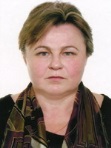 Тел.: 8-903-806-89-16, 
8-903-033-22-80Тел.: 8 (4822) 32-10-11
Факс: 8 (4822) 34-10-15twerkprf@rambler.ruДепутат Законодательного Собрания Тверской областиРодилась 03.08.1962 в Приморском краеАдрес: 170100 г.Тверь, ул.Советская, 33

220 НИКИТИН АЛЕКСАНДР ВИТАЛЬЕВИЧ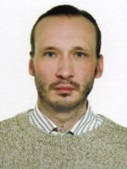 Тел.: 8-904-025-00-91Тел.: 8 (4822) 32-10-11
Факс: 8 (4822) 34-10-15anik.tve@yandex.ruДепутат Законодательного Собрания Тверской областиРодился 01.07.1970 в г.ТверьАдрес: 170100 г.Тверь, ул.Советская, 33

221 ПОПОВ НИКОЛАЙ ИВАНОВИЧ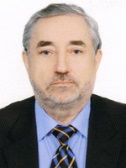 Тел. (48251) 6-01-21, 6-01-16
Тел.: 8 (4822) 32-10-11
Факс: 8 (4822) 34-10-15mir_65@mail.ruДепутат Законодательного Собрания Тверской областиРодился 22.10.1945 в Тамбовской области.Адрес: 170100 г.Тверь, ул.Советская, 33

222САДОВНИКОВ МИХАИЛ ГРИГОРЬЕВИЧ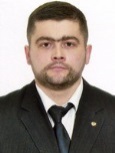 Тел.: 8-910-832-75-55Тел.: 8 (4822) 32-10-11Факс: 8 (4822) 34-10-15sadovnikovmg@mail.ruДепутат Законодательного Собрания Тверской областиРодился 15.10.1976 в г.Бологое Тверской областиАдрес: 170100 г.Тверь, ул.Советская, 33ТОМСКИЙ223  БАРЫШНИКОВА НАТАЛЬЯ ГЕННАДЬЕВНА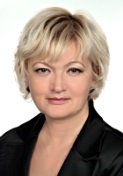 тел: +7(3822)52-77-87.
тел. +7(3822) 51-04-24, факс +7(3822) 51-06-02; +7(3822) 51-04-14 +7(3822) 51-04-24+7 (38247) 235-15
+7(3822) 510-384, факс +7(3822) 51-04-14,kommunist-tomsk@mail.ruduma@tomsk.gov.ru
elyna@tomsk.gov.ru
barilo@tomsk.gov.ru
sergeev@tomsk.gov.ru
kaderna@tomsk.gov.ru
Депутат Законодательной Думы Томской областиРодилась 8 октября 1971 г. в п. Усть-Омчунг Магаданской областиприемная
г. Томск, ул. Гагарина, д. 11- 206
Зак. Собрание Томска г.Томск, пл. Ленина, д. 6; 224КРАВЧЕНКО СЕРГЕЙ АЛЕКСАНДРОВИЧ   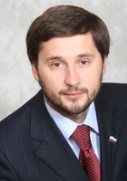 тел. +7(3822) 51-04-24, факс +7(3822) 51-06-02; +7(3822) 51-04-14 +7(3822) 51-04-24
+7(3822) 510-384, факс +7(3822) 51-04-14,4447074@mail.ruduma@tomsk.gov.ru
elyna@tomsk.gov.ru
barilo@tomsk.gov.ru
sergeev@tomsk.gov.ru
kaderna@tomsk.gov.ruДепутат Законодательной Думы Томской областиБоцман Надежда Александровна
тел: +7 (3822) 97-88-89
Родился 6 мая 1977 года в с. Андреевка Андреевского района Талды-Курганской области.
приемной:
г. Томск, пл. Ленина, 6, каб. 101Законодательное Собрание Томска
г. Томск, пл. Ленина, д. 6; 225  ПАВЛОВ ЕВГЕНИЙ ВЛАДИМИРОВИЧ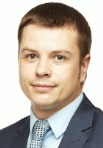 тел. +7(3822) 51-04-24, факс +7(3822) 51-06-02; +7(3822) 51-04-14 +7(3822) 51-04-24
+7(3822) 510-384, факс +7(3822) 51-04-14,vyborov89@mail.ruduma@tomsk.gov.ru 
elyna@tomsk.gov.ru
barilo@tomsk.gov.ru
sergeev@tomsk.gov.ru
kaderna@tomsk.gov.ruДепутат Законодательной Думы Томской областиПомощник депутата
Выборов Алексей ИгоревичРодился в 1981 году в городе Березовский Кемеровской областиАдрес общественной приемной:
г. Томск, ул. Елизаровых, д. 39226 ПЕТРОВ АНДРЕЙ ГЕННАДЬЕВИЧ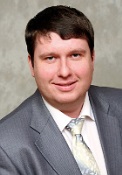 тел. +7(3822) 51-04-24, +7 (3822) 52-77-87; +7 (3822) 51-42-09факс +7(3822) 51-06-02; +7(3822) 51-04-14 +7(3822) 51-04-24
+7(3822) 510-384, факс +7(3822) 51-04-14,andre12008@ yandex.ru
duma@tomsk.gov.ru
elyna@tomsk.gov.ru
barilo@tomsk.gov.ru
sergeev@tomsk.gov.ru
kaderna@tomsk.gov.ruДепутат Законодательной Думы Томской областиПомощник депутата
Мишанькин Андрей Александрович
тел. +7 (3822) 432-763
Родился 20 февраля 1984 г. в г. Томске.приемная:
г. Томск, ул. Гагарина, д. 11 офис 206
тел: г. Томск, пл. Ленина, д. 6; ТУЛЬСКИЙ                227БОГОМОЛОВ ВИТАЛИЙ АЛЕКСЕЕВИЧ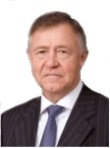 Тел. 26-58-5071@tulaoblduma.ru Депутат Тульской областной Думы13.09.1945в Приморском краег. Тула, ул. Ползунова, 21 Тульская областная Дума
300041, Тула, пр.Ленина,2.228ЖУКОВ НИКОЛАЙ АЛЕКСЕЕВИЧ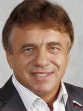 тел. (48751) 5-61-8130-62-24, тел/факс - 36-04-12, мобильный - 8-910-948-58-02
Gukov-tula@mail.ru, 71@tulaoblduma.ru Депутат Тульской областной Думы11.02.1956г. Щекино, ул. Советская, 53Тульская областная Дума
 Тула, пр.Ленина,2.229КОНСТАНТИНОВ ВЛАДИМИР ТИМОФЕЕВИЧ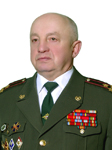 тел. 56-73-79, 30-68-50,56-73-79, 30-68-50konstantinov@tulaoblduma.ru, 71@tulaoblduma.ruДепутат Тульской областной Думы04.05.1947 в Донскомг. Узловая, ул. Трегубова, 43 Тульская областная Дума
300041, Тула, пр.Ленина,2.230КОТИК ЛЮДМИЛА ИВАНОВНА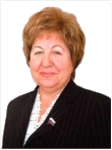 тел. (48767) – 9-10-33 тел. 48-01-90,  48-01-90obl.child@tula-zdrav.ru, 71@tulaoblduma.ru, Депутат Тульской областной Думы28.10.1949 в пос. Верховье Орловской области

п. Ленинский, ул. Ленина, 12 Тульская областная Дума
300041, Тула, пр.Ленина,2.ТЮМЕНСКИЙ231  ЕФИМОВ СЕРГЕЙ ВАСИЛЬЕВИЧ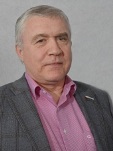 46-56-5446-51-31 факс 46-51-50,www.duma72.ru, inbox@duma72.ruДепутат Тюменской областной ДумыРодился 8 июня 1956 года в городе Тюмениг. Тюмень, ул. Республики, д. 52, 232ШУСТОВА ГАЛИНА СТЕПАНОВНА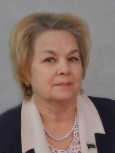 46-56-5446-51-31факс 46-51-50,www.duma72.ru, inbox@duma72.ruДепутат Тюменской областной ДумыРодилась 22 мая 1949 года в селе Бигила Заводоуковского района Тюменской областиг. Тюмень, ул. Республики, д. 52, УДМУРТСКИЙ233  АГАЕВ БЕКХАН ВАХАЕВИЧ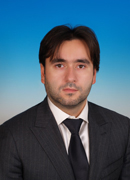 Тел.: 8 (495)692-80-00 Факс: 8 (495)203-42-58stateduma@duma.gov.ruДепутат Государственной Думы29 марта 1975 годав ГрозномАдрес: 103265, Москва, улица Охотный ряд, дом 1234  АБРОСЬКИН НИКОЛАЙ ПАВЛОВИЧ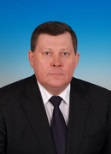 Тел.: 8 (495)692-80-00 Факс: 8 (495)203-42-58stateduma@duma.gov.ruДепутат Государственной Думы4 декабря 2011 годав селе Армиево Шемышейского района Пензенской областиАдрес: 103265, Москва, улица Охотный ряд, дом 1235  ГАДЖИКУРБАНОВ ДЖАБРАИЛ МАГОМЕДОВИЧ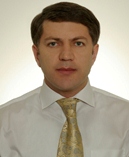 тел.: (3412) 58-70-55;ri5555@yandex.ruДепутат Государственного Совета Удмуртской Республики30 августа 1971 года426069, г.Ижевск, ул. Студенческая, 7, 236  КОЧУРОВ ОЛЕГ ГЕОРГИЕВИЧ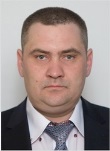 тел.: (34130) 5-34-11 vostok-18@yandex.ru, stateduma@duma.gov.ru, ri5555@yandex.ruДепутат Государственного Совета Удмуртской Республики15 января 1975 года427265, п. Ува, ул. Лесная, 11, УЛЬЯНОВСКИЙ237  АЙЗАТУЛЛИНА АЛСУ ФЕРИТОВНА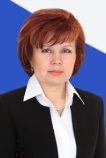 Тел: (8422) 41-38-00www.ayzatullina.ruayzatullina@ugd.ru  duma@mv.ru Депутат Ульяновской Городской ДумыРодилась 24 октября 1961 года в деревне Татарские Шатрашаны Дрожжановского района Татарской ССР Ульяновская Городская Дума, 2013ул. Кузнецова, 7238  ЖИВАЙКИН СЕРГЕЙ АНАТОЛЬЕВИЧ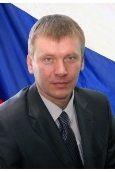 Тел: (8422) 41-38-00sergant.68@mail.ru duma@mv.ru Депутат Ульяновской Городской Думы7 января 1968 года в Ульяновске Ульяновская Городская Дума, 2013ул. Кузнецова, 7239КАЛЁНОВ ГРИГОРИЙ ВИКТОРОВИЧ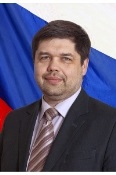 Телефон: (8422) 41-38-00kgv1968@yandex.ru e-mail: duma@mv.ru Депутат Ульяновской Городской Думы7 мая 1968 года в УльяновскеУльяновская Городская Дума, 2013ул. Кузнецова, 7240КУНГУРОВ НИКОЛАЙ ВИТАЛЬЕВИЧ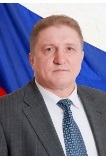 Тел: (8422) 41-38-00ivan.okryg10@yandex.ru, duma@mv.ru Депутат Ульяновской Городской ДумыРодился в 1956 году.Ульяновская Городская Дума, 2013ул. Кузнецова, 7ХАБАРОВСКИЙ241  ВОЕВОДИН ВАДИМ АЛЕКСАНДРОВИЧ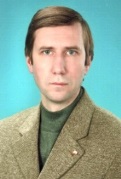   (4212) 47-52-19Факс   (4212) 47-44-57admin@duma.khv.ru duma@duma.khv.ru Депутат Законодательной ДумыХабаровского краяРодился 20 июля 1966 года в городе БакуЗаконодательная Дума Хабаровского края680002, г. Хабаровск, ул. Муравьева-Амурского, 19242ПОСТНИКОВ ВИКТОР МИХАЙЛОВИЧ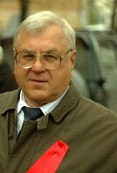   (4212) 47-52-19Факс  (4212) 47-44-57admin@duma.khv.ru   duma@duma.khv.ru Депутат Законодательной ДумыХабаровского края7 июля 1950 годав г. Углегорске Сахалинской областиЗаконодательная Дума Хабаровского края680002, г. Хабаровск, ул. Муравьева-Амурского, 19ХАКАССКИЙ243КОСТЮШ ВЛАДИМИР ФЕДОРОВИЧ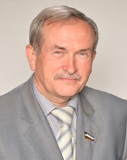  (3902) 22-53-35 ФАКС (3902) 24-30-71 KANCLER@VSKHAKASIA.RU Депутат Верховного Совета Республики Хакасия01 апреля 1958 годав п. Москалевка Семиозерного района Кустанайской области Казахской ССРАДРЕС: 655019, РЕСПУБЛИКА ХАКАСИЯ, Г. АБАКАН, ПР. ЛЕНИНА, Д. 67 244ПИМОНОВА СВЕТЛАНА ЮРЬЕВНА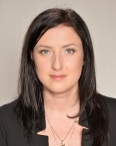  (3902) 22-53-35 ФАКС: (3902) 24-30-71 KANCLER@VSKHAKASIA.RU Депутат Верховного Совета Республики Хакасия19 мая 1988 годаАДРЕС: 655019, РЕСПУБЛИКА ХАКАСИЯ, Г. АБАКАН, ПР. ЛЕНИНА, Д. 67 245СЕМЁНОВ АЛЕКСАНДР ГЕННАДЬЕВИЧ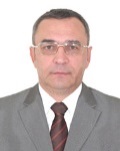  (3902) 22-53-35 ФАКС: (3902) 24-30-71 KANCLER@VSKHAKASIA.RU Депутат Верховного Совета Республики Хакасия10 июня 1963 годаАДРЕС: 655019, РЕСПУБЛИКА ХАКАСИЯ, Г. АБАКАН, ПР. ЛЕНИНА, Д. 67 246 УЛЬЯНОВ ИЛЬЯ МИХАЙЛОВИЧ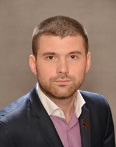  (3902) 22-53-35 ФАКС: (3902) 24-30-71 KANCLER@VSKHAKASIA.RU Депутат Верховного Совета Республики Хакасия03 декабря 1986 годаАДРЕС: 655019, РЕСПУБЛИКА ХАКАСИЯ, Г. АБАКАН, ПР. ЛЕНИНА, Д. 67 ХАНТЫ МАНСИЙСКИЙ247РАКОВА АНАСТАСИЯ ВЛАДИМИРОВНА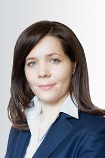 8 (495) 633-51-90https://www.mos.ru/authority/treatments/reception/ руководитель Аппарата Мэра и Правительства Москвы в ранге заместителя Мэра Москвы8 февраля 1976 года в городе Ханты-Мансийске125032, Москва, ул. Тверская, 13248  СОБЯНИН СЕРГЕЙ СЕМЁНОВИЧ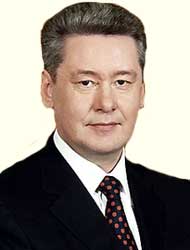 8 (495) 633-51-90https://www.mos.ru/authority/treatments/reception/ Мэр города Москвы21 июня 1958 года, в селе Няксимволь Березовского района Ханты-Мансийского округа125032, Москва, ул. Тверская, 13ЧЕЛЯБИНСКИЙ249  ШВЕЦОВ ВАСИЛИЙ ГЕОРГИЕВИЧ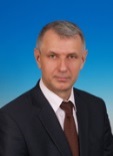 Тел.: 8 (495)692-80-00 Факс: 8 (495)203-42-58stateduma@duma.gov.ru Депутат Государственной Думы10 апреля 1961 годав селе Аратском Челябинской областиАдрес: 103265, Москва, улица Охотный ряд, дом 1250ПОКЛОННОВА СВЕТЛАНА ВАЛЕНТИНОВНА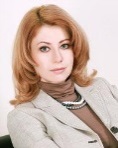 Телефон: 89080538003zlatkom@mail.ruДепутат Законодательного Собрания Челябинской областиРодилась 30 июня 1972 г. в г. Златоуст Челябинской областиАдрес: г. Челябинск, пр. Ленина, д. 81, каб. 215ЧЕЧЕНСКИЙ251  ВАХАЕВ ХОЖ МАГОМЕД ХУМАЙДОВИЧ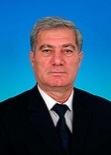 Тел.: 8 (495)692-80-00 Факс: 8 (495)203-42-58stateduma@duma.gov.ru Депутат Государственной Думы01.05.1949 г. с. Алексеевка, Панфиловского района, Киргизской ССРАдрес: 103265, Москва, улица Охотный ряд, дом 1ЧУВАШСКИЙ252  КУШЕВ ИГОРЬ АНАТОЛЬЕВИЧ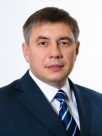 Телефон: (8352) 64-21-51Факс: (8352) 64-21-50gs@cap.ru, gs44@cap.ru, Депутат Государственного Совета Чувашской РеспубликиРодился 3 апреля 1965 года в г. Ядрин Чувашской Республики428004, Чувашская Республика, г.Чебоксары, Президентский бульвар, д.10253  МОЛЯКОВ ИГОРЬ ЮРЬЕВИЧ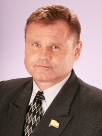 Тел: (8352) 64-21-51Факс: (8352) 64-21-50gs@cap.ru , igor-mich21@yandex.ru Депутат Государственного Совета Чувашской Республики29 января 1961 года в г. Ленинграде428004, Чувашская Республика, г.Чебоксары, Президентский бульвар, д.10